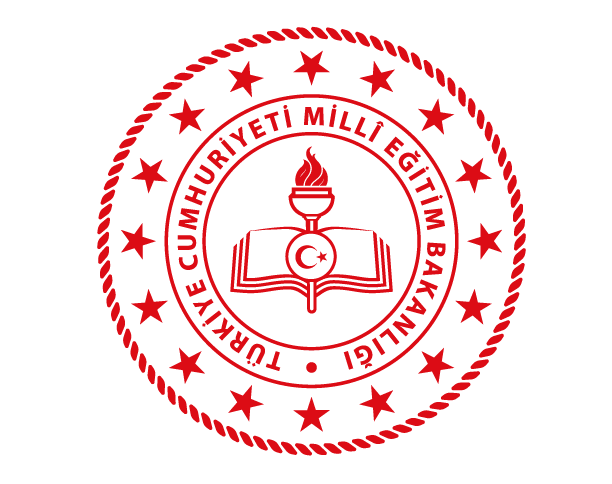 T.CPATNOS KAYMAKAMLIĞI                                 TEPELİ İLKOKULU MÜDÜRLÜĞÜ                                2024-2028 STRATEJİK PLANI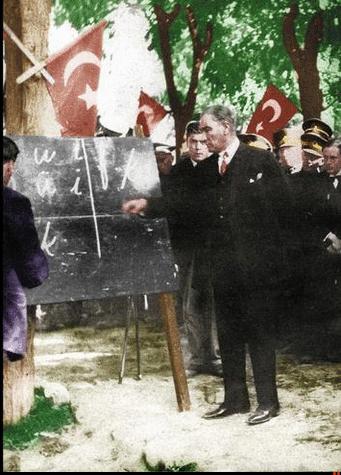     ‘’Milli Eğitimin gayesi yalnız hükümete memur yetiştirmek değil, daha çok memlekete ahlaklı, karakterli, cumhuriyetçi, inkılâpçı, olumlu, atılgan, başladığı işleri başarabilecek kabiliyette, dürüst, düşünceli, iradeli, hayatta rastlayacağı engelleri aşmaya kudretli, karakter sahibi genç yetiştirmektir. Bunun için de öğretim programları ve sistemleri ona göre düzenlenmelidir.’’1923      Mustafa Kemal ATATÜRKOkul/Kurum BilgileriSUNUŞ              Değişim yeryüzünde değişmeyen bir gerçektir. Ancak 20.yüzyılın başlarından itibaren değişimin hızı giderek artmıştır. 20.yy’ın son çeyreğinde ise teknolojik gelişmelerle beraber bilişim alanında da yaşanan çok hızlı gelişmeler ve değişmeler günlük hayatımızı çepeçevre kuşatmıştır. Bu hızlı bilimsel ve teknolojik gelişmeler kurumların işleyişlerini ve dinamiklerini etkilemiştir. Bu durum karşısında kurumlar çalışanların performansını, iş doyumlarını ve verimliliklerini gözden geçirmek durumunda kalmışlardır. Bu noktadan hareketle de işleyişin, gelişimin ve kalkınmanın bir plan dahilinde gerçekleşmesi bir ihtiyaç bir zorunluluk halini almıştır. Hatta 1960 yılında sonra bizde ilk planlı kalkınma dönemi başlamıştır. DPT tarafından beş yıllık kalkınma planları hazırlanmış ve uygulamaya konmuştur. Yaşadığımız süreçte ise kurumların işleyiş ve gelişimleri içinde planlı dönem başlamıştır.            Stratejik planın ortaya çıkışı da bu felsefeden hareketle olmuştur. Her kurum kendi ‘’vizyonunu’’ ve ’’misyonu’’ belirlemek durumunda kalmıştır. Ayrıca nitelikli ve kaliteli işgücü yetiştirmek, çağın gelişmelerini yakalamak kurumlar ve organizasyonlar için olmazsa olmaz hedefler haline gelmiştir. Bu bağlamda ekip çalışması ve takım ruhu önem kazanmıştır. Okulumuzun da gelecek hedeflerine ulaşması tüm paydaşlarımızın desteği ve katkısı ile mümkün olacaktır. Stratejik planın hazırlanmasında emeği geçen stratejik plan ekibine teşekkür ediyorum.	                                                                                                                                   Seher ÜSTÜNSOY                                                                                                                                    Okul MüdürüİÇİNDEKİLERGİRİŞ VE STRATEJİK PLANIN HAZIRLIK SÜRECİStrateji Geliştirme Kurulu ve Stratejik Plan EkibiPlanlama SüreciDURUM ANALİZİKurumsal TarihçeUygulanmakta Olan Planın DeğerlendirilmesiMevzuat AnaliziÜst Politika Belgelerinin AnaliziFaaliyet Alanları ile Ürün ve Hizmetlerin BelirlenmesiPaydaş AnaliziKuruluş İçi AnalizTeşkilat Yapısı 2.7.2.İnsan Kaynakları 2.7.3.Teknolojik Düzey 2.7.4.Mali Kaynaklar 2.7.5.İstatistiki VerilerDış Çevre Analizi (Politik, Ekonomik, Sosyal, Teknolojik, Yasal ve Çevresel Çevre Analizi -PESTLE)Güçlü ve Zayıf Yönler ile Fırsatlar ve Tehditler (GZFT) Analizi 2.10.Tespit ve İhtiyaçların BelirlenmesiGELECEĞE BAKIŞ 3.1.Misyon 3.2.Vizyon 3.3.Temel DeğerlerAMAÇ, HEDEF VE STRATEJİLERİN BELİRLENMESİAmaçlarHedeflerPerformans GöstergeleriStratejilerin BelirlenmesiMaliyetlendirmeİZLEME VE DEĞERLENDİRMETablo/Şekil/Grafikler/EklerGİRİŞ VE STRATEJİK PLANIN HAZIRLIK SÜRECİStrateji Geliştirme Kurulu ve Stratejik Plan EkibiStrateji Geliştirme Kurulu : Strateji Geliştirme Kurulu, stratejik planlama çalışmalarını takip etmek ve ekiplerden bilgi alarak çalışmaları yönlendirmek üzere Tepeli İlkokulu Müdürü başkanlığında, öğretmenlerin katılımıyla oluşturulmuştur.MEB Stratejik Planlama Ekibi : Strateji Geliştirme ekibi Tepeli İlkokulu Müdür Yardımcısı  koordinasyonunda, Tepeli İlkokulu Öğretmenlerinin katılımıyla oluşturulmuştur. Bu ekibe Tablo 1’de yer verilmiştir.Tablo 1. Strateji Geliştirme Kurulu ve Stratejik Plan Ekibi TablosuPlanlama Süreci:Başarılı bir stratejik planlamanın önemli adımları arasında plan hazırlık çalışmalarının belli bir sistematik yapı içerisinde yürütülmesi ve hazırlık sürecinde katılımcılığın yüksek düzeyde olması ile ekip çalışmasının sağlıklı bir şekilde gerçekleşmesi yer almaktadır. Hazırlık dönemindeki çalışmalar Strateji Geliştirme Başkanlığınca yayımlanan Millî Eğitim Bakanlığı 2024-2028 Stratejik Plan Hazırlık Programı’nda detaylı olarak ele alınmıştır. Şekil 1. Stratejik Plan Hazırlık Aşamaları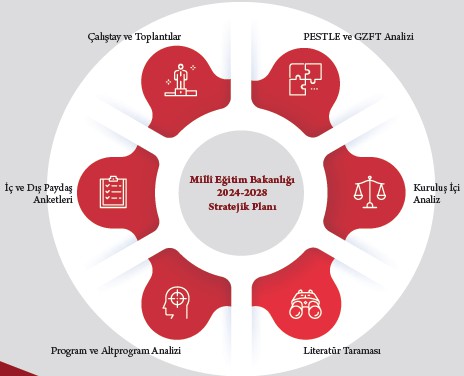      Hazırlık Programı’nda ise 2024-2028 dönemi stratejik planı için Millî Eğitim Bakanlığı Stratejik Planlama Modeli baz alınmıştır. Bu modelde, hazırlık döneminde planın tüm birimlerce sahiplenilmesi, planlama sürecinin organizasyonu, ihtiyaçların tespiti, zaman planlaması gibi unsurlar ve durum analizinin yöntemleri ile geleceğe bakış kısmını oluşturan misyon, vizyon ve temel değerler kavramları, stratejik planın yıllık uygulama dilimleri olan performans programının hazırlanması ve uygulama sonuçlarının izlenip değerlendirilmesi gibi ana hatlar yer almaktadır. Patnos Tepeli İlkokulu 2024–2028 Stratejik Planı; literatür taraması,geniş katılımlı çalıştaylar ve toplantılar, kapsamlı durum analizi raporu (program ve alt program analizi, üst politika belgelerinin analizi, mevzuat analizi,faaliyetalanlarıileürünvehizmetlerinbelirlenmesi,PESTLE ve GZFT analizleri, uygulanmakta olan stratejik planın değerlendirilmesi, iç ve dış paydaşların görüşlerinin alınması, kuruluş içi analiz ile tespit ve ihtiyaçların belirlenmesi) doğrultusunda hazırlanmıştır.DURUM ANALİZİ.     Müdürlüğümüzün geleceğe yönelik amaç, hedef ve stratejiler geliştirebilmesi ve karar alma süreçlerine rehberlik edebilmesi için mevcut durumda hangi kaynaklara sahip olduğu, geçmiş dönemlerdeki başarıları, hangi alanlarda hedeflerine ulaşıp ulaşmadığı; ulaşamadı ise bunların nedenleri, hangi yönlerinin gelişmeye açık olduğu, kontrolü dışındaki olumlu ya da olumsuz gelişmelerin neler olduğunun değerlendirildiği durum analizi bölümündeDurum analizi bölümünde, aşağıdaki hususlarla ilgili analiz ve değerlendirmeler yapılmıştır;Kurumsal tarihçeUygulanmakta olan planın değerlendirilmesiMevzuat analiziÜst politika belgelerinin analiziFaaliyet alanları ile ürün ve hizmetlerin belirlenmesiPaydaş analiziKuruluş içi analizDış çevre analizi (Politik, ekonomik, sosyal, teknolojik, yasal ve çevresel analiz)Güçlü ve zayıf yönler ile fırsatlar ve tehditler (GZFT) analiziTespit ve ihtiyaçların belirlenmesiKurumsal TarihçeOkulumuz Ağrı ilinin Patnos ilçesine bağlı bulunan Tepeli köyünde bulunmaktadır. Adını içinde bulunduğu köyden almıştır. Patnos merkeze 12 km uzaklıkta olan köyün nüfusu 2012 yılında yapılan nüfus sayımında 673 kişi olarak belirlenmiştir. Okulumuz 2009 yılında eğitim öğretime açılmıştır. 1 Okul Müdürü, 1 Müdür Yardımcısı, 1 Ana Sınıfı Öğretmeni, 4 Sınıf Öğretmeni, 1 İngilizce Öğretmeni, 1 Din Kültürü ve Ahlak Bilgisi Öğretmeni, 1 hizmetli olarak ilçedeki eğitime katkısını iyi kalifiye düzeyine çıkarmak için sürekli çalışma iş-işlem yürütmektedir. Okulumuz yönetici, öğretmen, öğrenci, veliler ve okulun dışında yer alan diğer kişiler ve kurumlarla düzenli ve sistemli bir şekilde eğitim hizmetlerinin verimli olması ve sürmesi için eşgüdüm ve koordinasyonla çalışmaktadır.Uygulanmakta Olan Stratejik Planın DeğerlendirilmesiOkulumuz 2019-2023 Stratejik Planı 2019 yılında yürürlüğe girmiştir. Stratejik Plan; hazırlık süreci, durum analizi, geleceğe bakış, maliyetlendirme ile izleme ve değerlendirme bölümlerinden oluşmaktadır. Okulumuzun stratejik planın hazırlanmasında tüm tarafların görüş ve önerileri ile eğitim önceliklerinin plana yansıtılabilmesi için geniş katılım sağlayacak bir model benimsenmiştir.Stratejik planımızın temel yapısı Bakanlığımız Stratejik Planlama Üst Kurulu tarafından kabul edilen Bakanlık Vizyonu temelinde eğitimin üç temel bölümü (erişim, kalite, kapasite) ile paydaşların görüş ve önerilerini baz alır nitelikte oluşturulmuştur.Okulumuz 2019-2023 Stratejik Planı’nda yer alan ve “Bütün öğrencilerimize, medeniyetimizin ve insanlığın ortak değerleri ile çağın gereklerine uygun bilgi, beceri, tutum ve davranışların kazandırılması sağlanacaktır.” şeklinde ifade edilen Amaç 1 kapsamında toplam 8 performans göstergesi bulunmaktadır. Bu performans göstergelerinin 3’ünde %75 ve üzerinde, 1’inde %25-49,99 aralığında ve 4’ünde %0-24,99 aralığında performans sergilendiği görülmüştür. Diğer taraftan, söz konusu amaç kapsamındaki toplam 8 performans göstergesinin 4’ünde plan dönemi başlangıç değerlerine göre gerileme olduğu tespit edilmiştir.“Çağdaş normlara uygun, etkili, verimli yönetim ile organizasyon yapısı ve süreçleri hâkim kılınacaktır.” şeklinde ifade edilen Amaç 2 kapsamında toplam 7 performans göstergesi yer almakta olup bunlardan 4’ünde %75 ve üzerinde, 1’inde %25-49,99 aralığında ve 2’sinde %0-24,99 aralığında performans sergilendiği belirlenmiştir.Millî Eğitim Bakanlığı 2019-2023 Stratejik Planı’nda yer alan Amaç 3 “Okul öncesi eğitim ve temel eğitimde öğrencilerimizin bilişsel, duygusal ve fiziksel olarak çok boyutlu gelişimleri sağlanacaktır.” şeklinde ifade edilmiş olup bu amaç kapsamında 7 performans göstergesi yer almaktadır. Söz konusu performans göstergelerinin 4’ ünde %75 ve üzerinde, 1’inde %50-74,99 aralığında, 1’inde %25-49,99 aralığında ve 1’inde %0-24,99 aralığında performans gösterildiği tespit edilmiştir. Diğer taraftan 1 performans göstergesinde plan dönemi başlangıç değerlerine nazaran gerileme olduğu ve 1 performans göstergesinde veri üretilemediği belirlenmiştir.Millî Eğitim Bakanlığı 2019-2023 Stratejik Planı’nda yer alan Amaç 4 “Öğrencileri ilgi, yetenek ve kapasiteleri doğrultusunda hayata ve üst öğretime hazırlayan bir ortaöğretim sistemi ile toplumsal sorunlara çözüm getiren, ülkenin sosyal, kültürel ve ekonomik kalkınmasına katkı sunan öğrenciler yetiştirilecektir.” şeklinde belirtilmiş olup bu amaç özelinde 14 performans göstergesi yer almaktadır. Söz konusu performans göstergelerinin 7’sinde %75 ve üzerinde, 1’sinde %50-74,99 aralığında, 2’sinde %25-49,99 aralığında ve 4’ünde %0- 24,99 aralığında performans gösterildiği tespit edilmiştir. 1 performans göstergesinde ise plan dönemi başlangıç değerlerine nazaran gerileme olduğu ve 1 performans göstergesinde veri üretilemediği anlaşılmıştır.Millî Eğitim Bakanlığı 2019-2023 Stratejik Planı’nda yer alan ve “Özel eğitim ve rehberlik hizmetlerinin etkinliği artırılarak bireylerin bedensel, ruhsal ve zihinsel gelişimleri desteklenecektir.” şeklinde ifade edilen Amaç 5 kapsamındaki toplam 6 performans göstergesinin 3’ünde %75 ve üzerinde, 1’inde %50-74,99 aralığında ve 2’sinde %0-24,99 aralığında performans gösterildiği tespit edilmiştir.                Millî Eğitim Bakanlığı 2019-2023 Stratejik Planı’nda yer alan ve “Mesleki ve teknik eğitim ve hayat boyu öğrenme sistemleri toplumun ihtiyaçlarına ve işgücü piyasası ile bilgi çağının gereklerine uygun biçimde düzenlenecektir” olarak ifade edilen Amaç 6 kapsamında 12 performans göstergesi yer almaktadır. Söz konusu performans göstergelerinin 5’inde %75 ve üzerinde, 4’ünde %50-74,99 aralığında ve 3’ünde %0-24,99 aralığında performans sergilendiği tespit edilmiştir. Diğer taraftan, 2 performans göstergesinde plan dönemi başlangıç değerlerine göre gerileme olduğu gözlemlenmiştir.Tepeli İlkokulu Müdürlüğü 2019-2023 Stratejik Planı’nda yer alan ve “Uluslararası standartlar gözetilerek tüm okullarımız için destekleyici bir özel öğretim yapısına geçilecektir.” şeklinde ifade edilen Amaç 7 kapsamında 5 performans göstergesi bulunmaktadır. Söz konusu performans göstergelerinin tamamında %75 ve üzerinde performans gösterilmiştir.Sonuç olarak, Tepeli İlkokulu Müdürlüğü 2019-2023 Stratejik Planı’nda yer alan performans göstergelerinin 31’inde %75 ve üzerinde, 7’sinde %50-74,99 aralığında, 5’inde %25-49,99 aralığında ve 16’sınde %0-24,99 aralığında performans gösterildiği tespit edilmiştir. Diğer taraftan 15 performans göstergesinde ise plan dönemi başlangıç değerlerine göre gerileme olduğu gözlemlenmiştir. Bunlarla birlikte, performans göstergelerinin 10’unda veri üretilemediği belirlenmiştir.Yasal Yükümlülükler ve Mevzuat AnaliziTepeli İlkokulu Müdürlüğü 2024-2028 Stratejik Planın hazırlanmasında aşağıdaki kanun ve yönetmelikler dikkate alınmıştır.1739 Sayılı Milli Eğitim Temel Kanunu222 Sayılı İlköğretim Ve Eğitim Temel Kanunu657 Sayılı Devlet Memurları KanunuÖzel Öğretim Kurumları Yönetmeliğiİl Ve İlçe Milli Eğitim Müdürlükleri YönetmeliğiOkul Öncesi Eğitim ve İlköğretim Kurumları YönetmeliğiOrtaöğretim Kurumları Yönetmeliğiİlköğretim Ve Ortaöğretim Kurumları Sosyal Etkinlikler YönetmeliğiMilli Eğitim Bakanlığı İle Diğer Bakanlıklara Bağlı Okullardaki Görevlileri Öğrencilerin Kılık Kıyafetlerine İlişkin YönetmelikMilli Eğitim Bakanlığı Ve Bakanlığa Bağlı Kuruluşlardan Gelen Genelgelerİlköğretim Kurumları Standartları YönergesiMEB Talim Ve Terbiye Kurulu Başkanlığı Tarafından Onaylanmış Olan Öğretim Programlarının Uygulama Esasları İle İlgili Kurul KararlarÜst Politika Belgeleri Analizi      Tepeli İlkokulunda görev ve sorumluluk yükleyen amir hükümlerin tespit edilmesi için tüm üst politika belgeleri ayrıntılı olarak taranmış ve bu belgelerde yer alan politikalar incelenmiştir. Tepeli İlkokulu Müdürlüğü 2024 -2028 Stratejik Planı’nın hazırlanmasında bu belgelerden yararlanılmıştır. Analiz edilen belgeler tabloda 2’ de gösterilmiştir.Tablo 2:Üst Politika BelgeleriFaaliyet Alanları ile Ürün/Hizmetlerin Belirlenmesi        Tablo 3. Faaliyet Alanlar/Ürün ve Hizmetler TablosuPaydaş Analizi     Kurumumuzun temel paydaşları öğrenci, veli ve öğretmen olmakla birlikte eğitimin dışsal etkisi nedeniyle okul çevresinde etkileşim içinde olunan geniş bir paydaş kitlesi bulunmaktadır. Paydaşlarımızın görüşleri anket, toplantı, dilek ve istek kutuları, elektronik ortamda iletilen önerilerde dâhil olmak üzere çeşitli yöntemlerle sürekli olarak alınmaktadır.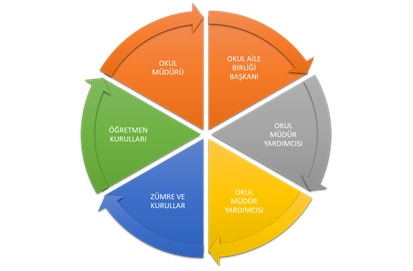 İlkokul Öğrencileri Anket SonuçlarıTepeli İlkokulu öğrenci anketine katılan 85 öğrenci üzerinden 11 maddelik anket düzenlenmiştir. Ankette toplam 504 adet kesinlikle katılıyorum görüşü, 170 tane katılıyorum görüşü, 32 adet karasızım görüşü, 25 adet kesinlikle katılmıyorum görüşü ve 12 adet katılmıyorum görüşü işaretlenmiştir.Veli Anket SonuçlarTepeli İlkokulunda veli anketine katılan 149 veli üzerinden 21 maddelik anket düzenlenmiştir. Ankette toplam 1358 adet katılıyorum görüşü, 327 adet kesinlikle katılıyorum görüşü, 50 adet kararsızım görüşü, 29 adet kesinlikle katılmıyorum görüşü ve 14 adet katılmıyorum görüşü işaretlenmiştir.Öğretmen Anket SonuçlarıTepeli İlkokulu öğretmenleri anketine katılan 5 öğretmen üzerinden 17 maddelik anket düzenlenmiştir. Ankette toplam 23 adet katılıyorum görüşü, 74 adet kesinlikle katılıyorum görüşü, 8 adet karasızım görüşü, 3 adet kesinlikle katılmıyorum görüşü ve 5 adet katılmıyorum görüşü işaretlenmiştir.Okul/Kurum İçi AnalizKuruluş içi analiz; insan kaynaklarının yetkinlik düzeyi, kurum kültürü, teknoloji ve bilişim altyapısı, fiziki ve mali kaynaklara ilişkin analizler yapılarak okulun mevcut kapasitesinin değerlendirilmiştir. Ayrıca, bu bölümde okul/kurumun teşkilat şemasına da yer verilir.Tablo 4.Okul/Kurum İçi Analiz İçerik Tablosuİnsan Kaynakları                   Tablo 5. Okul Yönetici SayısıTablo 6. Öğretmen SayılarıTablo 7. İdari Personelin Hizmet Süresine İlişkin Bilgiler                     Tablo 8. Okul/Kurumda Oluşan Yönetici Sirkülasyonu OranıTablo 9. İdari Personelin Katıldığı Hizmet İçi ProgramlarıTablo 10. Öğretmenlerin Hizmet Süreleri (Yıl İtibarıyla)Tablo 11. Kurumda Gerçekleşen Öğretmen Sirkülâsyonunun OranıTablo 12. Öğretmenlerin Katıldığı Hizmet İçi Eğitim ProgramlarıTablo 13. Kurumdaki Mevcut Hizmetli/ Memur SayısıTablo 14. Okul, Derslik, Şube, Öğretmen ve Öğrenci Sayıları (Resmi)Tablo 15. Derslik ve Öğretmen Başına Düşen Öğrenci Sayıları Tablo 16. Lisansüstü Eğitim Tamamlayan Yönetici ve Öğretmen Sayısı (Tezli+Tezsiz)Teknolojik DüzeyTablo 17. Teknolojik Araç-Gereç DurumuTablo 18. Fiziki Mekân DurumuMali KaynaklarTablo 19. Kaynak TablosuTablo 20. Harcama KalemlerTablo 21. Gelir-Gider Tablosuİstatistiki Veriler         Tablo 22. Karşılaştırmalı Öğretmen/Öğrenci Durumu (2024)          Tablo 23.Öğrenci Sayısına İlişkin Bilgiler          Tablo 24. Yıllara Göre Ortalama Sınıf Mevcudu/ Öğretmen Başına Düşen Öğrenci Sayısı         Tablo 25.Sınıf Tekrarı Yapan Öğrenci Sayısı     Tablo 26.Yerleşim Alanı ve Derslikler       Tablo 27: Okul Çalışanları Mevcut VerileriÇevre Analizi (PESTLE)Tablo 28. PESTLE Analiz TablosuGZFT Analizi     Durum analizi kapsamında kullanılacak temel yöntem olan GZFT (Güçlü Yönler, Zayıf Yönler, Fırsatlar ve Tehditler) analizidir. Genel anlamda kurum/kuruluşun bir bütün olarak mevcut durumunun ve tecrübesinin incelenmesi, üstün ve zayıf yönlerinin tanımlanması ve bunların çevre şartlarıyla uyumlu hale getirilmesi sürecine GZFT analizi adı verilir. GZFT analizi, kurum/kuruluş başarısı üzerinde kilit role sahip faktörlerin tespit edilerek, stratejik kararlara esas teşkil edecek şekilde yorumlanması sürecidir. Bu süreçte kurum/kuruluş ve çevresiyle ilgili kilit faktörler belirlenerek niteliğini artırmak için izlenebilecek stratejik alternatifler ortaya konulmaktadır. İdarenin ve idareyi etkileyen durumların analitik bir mantıkla değerlendirilmesi ve idarenin güçlü ve zayıf yönleri ile idareye karşı oluşabilecek idarenin dış çevresinden kaynaklanan fırsatlar ve tehditlerin belirlendiği bir durum analizi yöntemidir.Okulumuzca yapılan GZFT analizinde, Okulumuzun güçlü ve zayıf yönleri ile Okulumuz için fırsat ve tehdit olarak değerlendirilebilecek unsurlar tespit edilmiştir. Bu hususlar Tablo 24’ de gösterilmiştir.Tablo 29. GZFT Listesi                Tablo 30. GZFT StratejileriTespit ve İhtiyaçların BelirlenmesiTablo 31. Tespit ve İhtiyaçları BelirlenmesiGELECEĞE BAKIŞGeleceğe bakış bölümünde misyon, vizyon ve temel değerler; amaçlar, hedefler, performans göstergeleri ve stratejiler yer almaktadır.Misyon      Bütünsel eğitim yaklaşımıyla öğrencilerimizi, öğrenmeyi yaşam becerisi olarak kullanan bağımsız bireyler olmaları için destekleriz. Rehberlik ve ölçme- değerlendirme hizmetlerimizle, öğrencilerimizin sorumluluklarını yerine getirebilen öz disipline sahip bireyler olmalarını destekleriz. Öğrencilerimizi, akademik, sportif ve sanatsal alanlarda destekleyerek yaratıcılıklarını ortaya çıkarmalarını sağlarız. Sosyal etkinliklerimiz ve öğrenme ortamlarımızla öğrencilerimizin ilgi ve yeteneklerini keşfetmelerini sağlarız. Öğrencilerimizin bu etkinliklerde aldıkları sorumluluklarla daha iyi bir dünyaya katkı sağlarız. Yerel ve küresel problemlere duyarlı, çözüm üretebilen ve girişimci bireyler yetiştiririz,        Nitelikli eğitim kadromuzla uluslararası standartlardaki programlar çerçevesinde, öğrencilerin bireysel farklılıklarını dikkate alarak onların düşünme, anlama, araştırma, problem çözme becerilerini ve Türkçe dil becerilerini geliştirmeyi destekleyen, öğrenmeyi bir yaşam tarzı haline getirmiş, sorumluluk bilinci yüksek, milli ve manevi değerlerimize bağlı bireyler yetiştirmek.Bütün öğrencilerin öğrenmeyi öğrenmelerini sağlamak.Çağdaş uygarlık yolunda bilimi yol gösterici olarak görmek.3.2.Vizyon       İstiklalden istikbale, Türkiye Yüzyılını şekillendirecek nesillerin temellerini atmaya odaklanmak.Atatürk ilkelerinin ışığında, milli eğitimimizin temel amaçları doğrultusunda milli ve manevi değerlerimize bağlı, aydın fikirli, çağdaş düşünceli sorumluluk duygusu gelişmiş, kendine güvenen, ülkemizin ihtiyaç duyduğu alanlarda yetişmek üzere orta öğrenime öğrenci yetiştirmekTemel DeğerlerTemel Değerlerimiz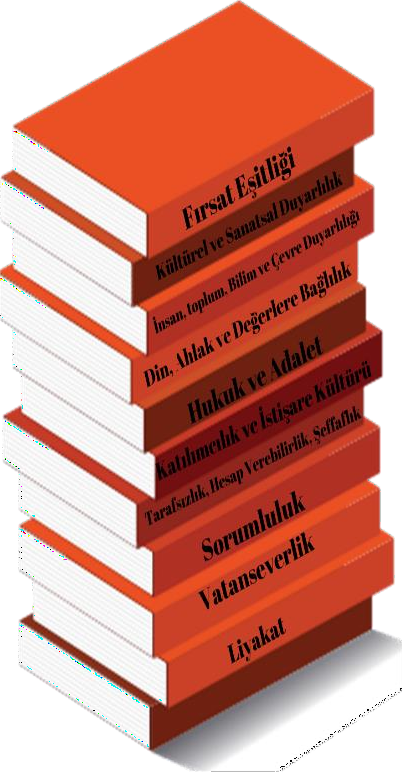                           1.Fırsat eşitliği                          2.Atatürk ilke ve inkılapları doğrultusunda çağdaş eğitim3.Kültürel ve sanatsal duyarlılık4.İnsan, toplum, bilim ve çevre duyarlılığı5.Din, ahlak ve değerlere bağlılık6.Hukuk ve adalet7.Katılımcılık ve istişare kültürü8.Tarafsızlık, hesap verebilirlik ve şeffaflık9.Sorumluluk                          10.VatanseverlikLiyakatAMAÇ VE HEDEFLERE İLİŞKİN MİMARİAmaç 1 : A.1 Öğrencilerin eğitim öğretime etkin katılımlarıyla donanımlı olarak bir üst öğrenime geçişi sağlanacaktır       H.1.1 Öğrenme kayıpları önleyici çalışmalar yapılarak azaltılacaktır..Amaç 2 : A.2 Öğrencilere medeniyetimizin ve insanlığın ortak değerleriyle çağın gereklerine uygun bilgi, beceri, tutum ve davranışlar kazandırılacaktır.                   H.2.1 Öğrencilere evrensel değerler, sağlıklı yaşam ve çevre bilinci duyarlılığı kazandırılacaktır.Amaç 3 : A.3 Eğitim ortamlarının fiziki imkânları geliştirilecektir.                          H.3.1 Temel eğitimde okulların niteliğini arttıracak uygulama ve çalışmalara yer verilecektir.Amaç 4 : A.4 Temel eğitimde öğrencilerin kaliteli eğitime erişimleri fırsat eşitliği temelinde artırılarak bilişsel,duyuşsal ve fiziksel olarak çok yönlü gelişimleri sağlanacak ve temel hayat becerilerini edinmiş öğrenciler yetiştirilecektir.                  H.4.1 Öğrencilerin bilimsel, kültürel, sanatsal, sportif ve toplum hizmeti alanlarında ders dışı etkinliklere katılım artırılacaktır.AMAÇ, HEDEF VE PERFORMANS GÖSTERGESİ İLE STRATEJİLERİN BELİRLENMESİTablo 32. Amaç, Hedef, Gösterge ve Stratejilere İlişkin Kart Şablonu 4.1 Stratejilerin Belirlenmesi                  Tablo 33. Stratejilerin Belirlenmesi4.2 Maliyetlendirme       Millî Eğitim Bakanlığı 2024-2028 Stratejik Planı’nın maliyetlendirilmesi sürecindeki temel gaye; stratejik amaç, hedef ve stratejilerin gerektirdiği maliyetlerin ortaya konulması suretiyle politika tercihlerinin ve karar alma sürecinin rasyonelleştirilmesine katkıda bulunmaktır. Bu sayede stratejik plan ile bütçe arasındaki bağlantı güçlendirilecek ve harcamaların önceliklendirilme süreci iyileştirilecektir.        Bu temel gayeden hareketle planın tahmini maliyetlendirilmesi şu şekilde yapılmıştır:-Hedeflere ilişkin stratejiler durum analizi çalışmaları sonuçları ve ilgili birimlerin katılımlarıyla tespit edilmiştir.-Stratejilere ilişkin maliyetlerin bütçe dağılımları yapılmadan önce genel yönetim giderleri ayrılmıştır.Hesaplamalar yapılırken ilk üç yıl için harcamalara ilişkin olarak Orta Vadeli Program (OVP) 2024-2026’da yer alan program bazlı giderlerin (harcamaların) artış oranları baz alımıştır. Son iki yıl ise artimetik artış oranıyla tahmin edilmiştir.        Kaynaklara ilişkin ise yine ilk üç yıl için OVP 2024-2026’da yer alan program bazlı gelirlerin (kaynaklar) artış oranları ve son iki yıl için aritmetik artış oranıyla tahminde bulunulmuştur. Stratejilere ilişkin tahmini maliyetler belirlenirken buradan hareketle hedef maliyetleri de belirlenmiştir.Hedef maliyetlerinden yola çıkılarak amaç maliyetleri ortaya çıkarılmış ve amaç maliyetlerinden de stratejik plan maliyeti belirlenmiştir.Tablo 34.Tahmini Maliyet TablosuİZLEME VE DEĞERLENDİRMETablo 35: İzleme ve Değerlendirme ŞablonuEKLER:EK-1 Paydaş Sınıflandırma MatrisiTabloda yer paydaşların listesi okul/kurumun türüne ve yapısına göre değişkenlik gösterebilir. : Tamamı  O : Bir kısmıEK -2 Paydaş Önceliklendirme Matrisi.Ek-3 Yararlanıcı Ürün/Hizmet Matrisi : Tamamı O: Bir kısmıİli: AĞRIİli: AĞRIİlçesi: PATNOSİlçesi: PATNOSAdres:Tepeli Küme Evleri Dış Kapı No:98 Patnos/AğrıCoğrafi Konum (link)https://tinyurl.com/5n8ubtzuTelefonNumarası:       -Faks Numarası:  -e- Posta Adresi:731844@meb.k12.trWeb  sayfası adresi:https://tepeliilkokulu.meb.k12.tr/Kurum Kodu:731844Öğretim Şekli:Tam GünStrateji Geliştirme Kurulu BilgileriStrateji Geliştirme Kurulu BilgileriStratejik Plan Ekibi BilgileriStratejik Plan Ekibi BilgileriAdı SoyadıÜnvanıAdı SoyadıÜnvanıSeher ÜSTÜNSOYOkul MüdürüFerdi ERGÜNMüdür YardımcısıSevdenur KARADENİZÖğretmen Hatice TEKELİÖğretmenŞeyda DELİÖğretmen Funda KARABIYIKÖğretmenHalil ACARÖğretmen Hakan SEVERÖğretmenCelal ÜSMENOkul Aile Birliği BaşkanıŞükran TORUNÖğretmenFaaliyet Alanı Ürün/Hizmetler Öğretim-eğitim faaliyetleri Öğrenci İşleri  Kayıt-nakil işleri Devam-devamsızlık Sınıf geçme Sınav hizmetleri Rehberlik faaliyetleri Öğrencilere rehberlik yapmak Velilere rehberlik etmek Rehberlik faaliyetlerini yürütmek Sosyal faaliyetler  Gezi, kulüp çalışmasıSportif faaliyetler  Masa tenisi ve voleybol turnuvalarıKültürel ve sanatsal faaliyetler  Gezi, resim sergisiİnsan kaynakları faaliyetleri (mesleki gelişim faaliyetleri, personel etkinlikleri…)  Seminer Okul aile birliği faaliyetleri  Dönem başı ve dönem sonu veli toplantılarıÖğrencilere yönelik faaliyetler  Kitap okuma saatleri, topluma hizmet çalışmaları, kulüp çalışmalarıÖlçme değerlendirme faaliyetleri  Öğrenci değerlendirme ölçeği Öğrenme ortamlarına yönelik faaliyetler  Sınıfların fiziki durumunun iyileştirilmesi Ders dışı faaliyetler  Belirli gün ve haftaların kutlanması, çevre-okul gezileri ve projeOkul/Kurum İçi Analiz İçerik Tablosu Öğrenci sayıları  İlkokul kademsinde 85 öğrenci vardır.Akademik başarı verileri İlkokul kademesinde sınıf tekrarı yapan öğrenci sayısı 0’dır.Sosyal-kültürel-bilimsel ve sportif başarı verileri Son 4 yılda bulunmamaktırÖğrenme stilleri envanteri Öğrencilerin %60’dan fazlası görerek öğrenme stiline sahiptir.Devam-devamsızlık verileri İlkokulda sürekli devamsızlık yapan 3 öğrenci bulunmaktadır. Devamsızlığı 2O ve üzeri devamsızlığı bulunan 9 öğrenci bulunmaktadır. Okul disiplinini etkileyen faktörler anketi Anket sonucunda 4 adet faktör bulunmuştur.İnsan kaynakları verileri İlkokulda 4 öğretmen vardır ve hepsi lisans düzeyinde eğitimini tamamlamıştırÖğretmenlerin 	hizmet 	içi eğitime katılma oranları %100Öğrenme ortamı verileri Toplam 4 sınıf ve 1 adet kütüphane bulunmaktadır.Okul/kurum ortamını değerlendirme anketi Okul kurum ortamı değerlendirme anketi %87 başarılıdır.MüdürMüdür BaşyardımcısıMüdür Yardımcısı         Norm        1                              0        0      Mevcut            1                                 0         0  ÖĞRETMEN NORM KADRO DURUMUÖĞRETMEN NORM KADRO DURUMUÖĞRETMEN NORM KADRO DURUMUNorm SayısıMevcutİhtiyaç550Hizmet Süreleri2024 Yılı İtibarıyla2024 Yılı İtibarıylaHizmet SüreleriKişi Sayısı%0-1 Yıl3602-4Yıl240Yıl İçerisinde Okul/Kurumdan Ayrılan  Yönetici SayısıYıl İçerisinde Okul/Kurumdan Ayrılan  Yönetici SayısıYıl İçerisinde Okul/Kurumdan Ayrılan  Yönetici SayısıYıl İçerisinde Okul/Kurumda Göreve Başlayan Yönetici SayısıYıl İçerisinde Okul/Kurumda Göreve Başlayan Yönetici SayısıYıl İçerisinde Okul/Kurumda Göreve Başlayan Yönetici Sayısı202120222023202120222023TOPLAM111111Adı ve SoyadıGöreviKatıldığı Çalışmanın AdıKatıldığı YılSeher ÜSTÜNSOYMüdürMEB Birim Amirlerinin Öğretmen Bilgilendirme SemineriTürk Mitolojisinin Eğitimdeki Yeri ve Önemi SemineriBağımlılıkla Mücadele Semineri 1Özel Yetenekli Öğrencilerin  Ayırt Edici Özellikleri Semineri       2023Ferdi ERGÜNMüdür YardımcısıMEB Birim Amirlerinin Öğretmen Bilgilendirme SemineriOkul Kültürünün Geliştirilmesi SemineriBağımlılıkla Mücadele Semineri 1Türk Mitolojisinin Eğitimdeki Yeri ve Önemi Semineri       2023Hizmet SüreleriBranşıKadınErkekHizmet YılıHizmet SüreleriOkul Öncesi Öğretmeni                  x           4Hizmet SüreleriSınıf Öğretmeni                  x           1    Sınıf Öğretmeni                  x           1Sınıf Öğretmeni                  x           3Sınıf Öğretmeni           x           11-3 Yıl                  x           x4-6 Yıl                  xYıl İçerisinde Kurumdan Ayrılan Öğretmen SayısıYıl İçerisinde Kurumdan Ayrılan Öğretmen SayısıYıl İçerisinde Kurumdan Ayrılan Öğretmen SayısıYıl İçerisinde Kurumda Göreve Başlayan Öğretmen SayısıYıl İçerisinde Kurumda Göreve Başlayan Öğretmen SayısıYıl İçerisinde Kurumda Göreve Başlayan Öğretmen Sayısı202120222023202120222023TOPLAM               4            2             2          1          0                 5Adı ve SoyadıBranşıKatıldığı Çalışmanın AdıKatıldığı YılBelge NoŞeyda DELİSınıf ÖğretmeniMEB Birim Amirlerinin Öğretmen Bilgilendirme SemineriGençlerle İletişim Semineri Zaman Yönetim SemineriAfet Sonrası Ruh Sağlığı Semineri2023Sevdenur KARADENİZSınıf ÖğretmeniMEB Birim Amirlerinin Öğretmen Bilgilendirme SemineriAdaylık Zorunlu Hizmet İçi Eğitim SemineriAday Öğretmenlik Uyum Eğitimi Semineri2023Mahsum YILDIRIMSınıf ÖğretmeniMEB Birim Amirlerinin Öğretmen Bilgilendirme SemineriAdaylık Zorunlu Hizmet İçi Eğitim SemineriAday Öğretmenlik Uyum Eğitimi Semineri2023Hatice TEKELİSınıf ÖğretmeniMEB Birim Amirlerinin Öğretmen Bilgilendirme SemineriAdaylık Zorunlu Hizmet İçi Eğitim SemineriAday Öğretmenlik Uyum Eğitimi Semineri2023GöreviErkekKadınEğitim DurumuHizmet YılıToplam1Memur         -----2Hizmetli1-İlkokul11KADEMEOKUL SAYISIDERSLİK SAYISIŞUBE SAYISIÖĞRETMEN SAYISIÖĞRENCİ SAYISIİlkokul155585SIRAOKUL TÜRÜSAYI1Derslik Başına Düşen Öğrenci Sayısıİlkokul171Derslik Başına Düşen Öğrenci Sayısı2Öğretmen Başına Düşen Öğrenci Sayısıİlkokul172Öğretmen Başına Düşen Öğrenci SayısıYÜKSEK LİSANS TAMAMLAYAN YÖNETİCİ VE ÖĞRETMEN SAYISIDOKTORA TAMAMLAYAN YÖNETİCİ VE ÖĞRETMEN SAYISI00Araç-Gereçler202120222023İhtiyaçProjeksiyon cihazı           0         0         0          1  Bilgisayar             1           1           1             1  Yazıcı            1          1          2           0Fiziki MekânVarYokAdediİhtiyaçAçıklamaÖğretmen Çalışma Odası        XEkipman Odası      X       1Kütüphane        X       1Rehberlik Servisi       X       1Resim Odası       X       1Müzik Odası       X       1Çok Amaçlı Salon       X       1Spor Salonu       X       1 Kaynaklar20242025202620272028Genel Bütçe  82.830   91.113  100.224  110.246 121.270Okul Aile Birliği      0                              0         0       0      0Özel İdare      0         0         0       0      0Kira Gelirleri      0         0         0       0      0Döner Sermaye      0         0         0       0      0Dış Kaynak/Projeler      0         0         0       0      0Diğer      0         0         0       0      0TOPLAM    82.830     91.113    100.224      110.246   121.270Harcama KalemiÇeşitleriOnarımOkul/kurum binası ve tesisatlarıyla ilgili her türlüküçük onarım; makine, bilgisayar, yazıcı vb. bakım giderleriSosyal-sportif faaliyetlerEtkinlikler ile ilgili giderlerTemizlikTemizlik malzemeleri alımıİletişimTelefon, faks, internet, posta, mesaj giderleriKırtasiyeHer türlü kırtasiye ve sarf malzemesi giderleriYILLAR202120212022202220232023HARCAMA KALEMLERİGELİRGİDERGELİRGİDERGELİRGİDERTemizlik  2.000  3591     0     0     0     0   1300   6.891   2000  17.900       0       0       0       0       0 7300 25.20017900   31.200   25.000   17.100   73.300  29.000Isınma  2.000  3591     0     0     0     0   1300   6.891   3591  17.900       0       0       0       0       0 7300 25.200    0   31.200   25.000   17.100   73.300  25.000Bilgisayar Harcamaları  2.000  3591     0     0     0     0   1300   6.891      0  17.900       0       0       0       0       0 7300 25.200    0   31.200   25.000   17.100   73.300      0Büro Makinaları Harcamaları  2.000  3591     0     0     0     0   1300   6.891     0  17.900       0       0       0       0       0 7300 25.200    0   31.200   25.000   17.100   73.300     0Telefon  2.000  3591     0     0     0     0   1300   6.891     0  17.900       0       0       0       0       0 7300 25.200    0   31.200   25.000   17.100   73.300     0Sosyal Faaliyetler  2.000  3591     0     0     0     0   1300   6.891     0  17.900       0       0       0       0       0 7300 25.200    0   31.200   25.000   17.100   73.300     0Kırtasiye  2.000  3591     0     0     0     0   1300   6.8911.300  17.900       0       0       0       0       0 7300 25.200  7300   31.200   25.000   17.100   73.300  17.000GENEL  2.000  3591     0     0     0     0   1300   6.891  6.891  17.900       0       0       0       0       0 7300 25.200 25.200   31.200   25.000   17.100   73.30071.000ÖĞRETMEN ÖĞRENCÖĞRENCİ OKUL Toplam öğretmen sayısı Öğrenci sayısı Öğrenci sayısı Toplam öğrenci sayısı Öğretmen başına düşen öğrenci sayısı Toplam öğretmen sayısı Kız Erkek Toplam öğrenci sayısı Öğretmen başına düşen öğrenci sayısı 5 37 48 85 17                                                   Öğrenci Sayısına İlişkin Bilgiler (Geçmiş Yıllar)                                                   Öğrenci Sayısına İlişkin Bilgiler (Geçmiş Yıllar)                                                   Öğrenci Sayısına İlişkin Bilgiler (Geçmiş Yıllar)                                                   Öğrenci Sayısına İlişkin Bilgiler (Geçmiş Yıllar)                                                   Öğrenci Sayısına İlişkin Bilgiler (Geçmiş Yıllar) 20212021202220222023Kız Erkek Kız Erkek Kız Erkek  Öğrenci Sayısı  43 52 42 49 37 48 Toplam Öğrenci Sayısı  95 95 91 9185Yıllara Göre Ortalama Sınıf Mevcutları Yıllara Göre Ortalama Sınıf Mevcutları Yıllara Göre Ortalama Sınıf Mevcutları Yıllara Göre Öğretmen Başına Düşen Öğrenci Sayısı Yıllara Göre Öğretmen Başına Düşen Öğrenci Sayısı Yıllara Göre Öğretmen Başına Düşen Öğrenci Sayısı 2021202220232021 20222023  19 18,2 17 19 18,2 17Sınıf Tekrarı Yapan Öğrenci Sayısı Sınıf Tekrarı Yapan Öğrenci Sayısı Öğretim Yılı Toplam Öğrenci Sayısı Sınıf Tekrarı Yapan Öğrenci Sayısı 2020-2021 95142021-20229172022-2023857Yerleşim Toplam Alan (m2) Bina Alanı (m2) Bahçe alanı (m2)  848 496 352TEPELİ İLK- ORTAOKULUÇALIŞAN PERSONEL SAYISIYıllara Göre Dağılım20215Yıllara Göre Dağılım20225Yıllara Göre Dağılım20235Politik-Yasal etkenlerEkonomik etkenlerKalkınma Planı ve Orta Vadeli Program,Bakanlık, il ve ilçe stratejik planlarının incelenmesi,Yasal yükümlülüklerin belirlenmesi,Oluşturulması gereken kurul ve komisyonlar,Okul/kurum çevresindeki politik durum.5018	sayılı	Kamu	Mali	Yönetimi	ve	Kontrol Kanunu’nun uygulanmaya başlanmış olması.Belli dönemlerde okul bünyesinde okul-aile işbirliği ile çalışmaları düzenlenmekte, buradan elde edilen gelirlerle okulumuzun eksikleri giderilmeye çalışılmaktadır.    Ayrıca, ekonomik durumu iyi olan velilerimizin okulumuza yardımcı olmak istememeleri.Okulun gelirini arttırıcı faktörlerin yetersizliği.Genel anlamda ailelerimizin sosyoekonomik düzeyleri düşük seviyelerde olması ve bu açıdan bakıldığı zaman, ailelerin okulun maddi kaynaklarına çok fazla katkısı olmamaktadırSosyokültürel etkenlerTeknolojik etkenlerKariyer beklentilerinin çocuklarda ve ailelerde yetirince oluşmamasıAilelerin ve öğrencilerin bilinçlenmeleri gerekmektedir.Aile yapısındaki değişmeler (geniş aileden çekirdek aileye geçiş, erken yaşta evlenme vs.) gibi konularda değişimler yaşanması gerekmektedir.Beslenme alışkanlıklarının ve şeklinin bazı ailelerde yetersiz ve düzensiz olmasıOkul/kurumun teknoloji kullanım durumue- Devlet uygulamaları,Dijital Platformlar üzerinden uzaktan eğitim imkânları,Okul/kurumun sahip olmadığı teknolojik araçlarPersonelin ve öğrencilerin teknoloji kullanım kapasiteleri,Personelin ve öğrencilerin sahipolduğu teknolojik araçlar,Teknoloji alanındaki gelişmelerTeknolojinin eğitimde kullanımıTeknolojinin ilerlemesinin	ve benimsenmesinin artması.        Bilginin hızlı üretimi,erişilebilirlik ve kullanılabilirliğinin gelişmesi.Teknolojini sağladığı yeni öğrenme	ve etkileşim/paylaşım olanakları.Çevresel EtkenlerÇevresel Etkenler       Köyün yeşillik alanlarla çevrili olması.       Temiz bir havaya ve doğal bir ortama sahip olması.       Köyün yeşillik alanlarla çevrili olması.       Temiz bir havaya ve doğal bir ortama sahip olması.İç Çevreİç ÇevreDış ÇevreDış ÇevreGüçlü YönlerZayıf YönlerFırsatlarTehditler -Öğrenci sayısının az olması. -Öğrencilerin kötü alışkanlıklarının olmaması. -Disiplin ve devamsızlık problemlerinin asgari düzeyde olması. -Derslik başına düşen öğrenci sayısının yeterli olması.  -Öğretmen başına düşen öğrenci sayısının az olması. -Çalışanların aidiyet duygusunun gelişmiş olması. -Personelin kendini geliştirmeye yönelik eğitimlere katılma isteği. -Yeniliğe ve gelişmeye açık, genç eğitim kadrosunun olması. -Öğrenci sayısının az olması, bu nedenle nitelikli öğrenci sayısının düşük olması. -Bazı ailelerin tarım ve hayvancılıkla uğraştığından dolayı  bu öğrencilerin devamsızlık yapma durumlarının diğer öğrencilere nazaran fazla olması. -Nüfusun azalmasına bağlı olarak öğrenci sayısının her yıl azalması. -Öğretmenlerin çoğunluğunun ilçede ikamet etmiyor olması. -Velilerin okul idaresine ve öğretmenlere kolayca ulaşabilmesi. - Köyde oturan velilerin sık okulu ziyaret etme imkânı olması. - Velilerin okulun düzenlemiş olduğu sosyal-kültürel ve sportif faaliyetlere katılım isteğinin fazla olması. - Okulun köyde olması.-Okul bahçesinin etrafının çevrili olması. - Okul binasının ulaşımkaynaklarına çok yakın olması.- Bina ve yerleşke yakınında, internet kafe, kahvehane vb. işletmelerin bulunmaması -Köylerde ikamet eden velilerle iletişimin çok zayıf olması. -Velilerin okul ziyareti konusunda zayıf olması- Okuldaki bazı donanımların yetersiz ve eski olması.- Öğrenci sıra, masa ve dolaplarının eksi tarzda olması.- İnternet altyapısının fibere uygun olmaması.FırsatlarTehditlerGüçlü YönlerOkulumuzun bulunduğu konum sebebiyle gelişime açık ve velilerle iç içe pozisyondadır.   Eğitimin devam ettiği dönemde velilerin çalışmak için il dışına çıkması ve yeterli iletişimin kurulamaması. Zayıf YönlerOkulumuzun küçük olması fakat öğretmen kadrosunun her branş için yeterli olması.Okulumuzun öğretmen ve sınıf sayısının yeterli olması fakat fiziki şartların teknolojik gelişimler için yeterli düzeyde olmaması.Durum Analizi AşamalarıTespitlerİhtiyaçlarUygulanmakta Olan Stratejik Planın Değerlendirilmesiİzleme ve değerlendirme çalışmalarında eksikliklersaptanmıştır.İzleme ve değerlendirme için etkin bir sistem kurulmasıPaydaş AnaliziVelilerin okulla ve öğrenci gelişimleriyle yeterli düzeyde ilgilenmemesi.Velilerin öğretmenlerle iletişim halinde olacağı görüş alışverişi sağlanacak etkinliklere ağırlık verilmesi    Okul İçi AnalizÖğrencilerin hareket etmeyi seven ve arkadaşlık ilişkilerinin yoğun olduğu saptanmıştır. Öğrencilerin yaparak yaşayarak v ilk elden öğrenme ortamı sağlamak gelişim için faydalı olacaktır. Amaç 1  A.1 Öğrencilerin eğitim öğretime etkin katılımlarıyla donanımlı olarak bir üst öğrenime geçişi sağlanacaktır.Hedef 1.1  H.1.1 Öğrenme kayıpları önleyici çalışmalar yapılarak azaltılacaktır.Performans Göstergeleri Hedefe Etkisi* Başlangıç Değeri** 1. Yıl 2. Yıl 3. yıl 4. Yıl 5. Yıl İzleme Sıklığı Rapor Sıklığı PG 1.1.1  İlkokullarda Yetiştirme Programına (İYEP) dâhil olan öğrencilerin Türkçe dersi kazanımlarına ulaşma oranı (%)%300                %10       %15 	 %20    	%25      %30	 Yılda 2 kez  AylıkPG 1.1.2  İlkokullarda Yetiştirme Programına dâhil olan öğrencilerin matematik dersi kazanımlarına ulaşma oranı (%)%30		0                               %4 %10 %15 %25 %30 Yılda 2 kez  AylıkPG 1.1.3  20 gün ve üzeri özürsüz devamsızlık yapan öğrenci oranı (%)%20%15%15 %11 %10 %7%5 aylık  yıllıkPG 1.1.4  20 gün ve üzeri özürlü devamsızlık yapan öğrenci oranı (%)%20 0 %7 %5 %3 %2 %1 aylık  yılllıkKoordinatör Birim Okul idaresiOkul idaresiOkul idaresiOkul idaresiOkul idaresiOkul idaresiOkul idaresiOkul idaresiOkul idaresiİş birliği Yapılacak Birimler Okul İdaresi ve ÖğretmenlerOkul İdaresi ve ÖğretmenlerOkul İdaresi ve ÖğretmenlerOkul İdaresi ve ÖğretmenlerOkul İdaresi ve ÖğretmenlerOkul İdaresi ve ÖğretmenlerOkul İdaresi ve ÖğretmenlerOkul İdaresi ve ÖğretmenlerOkul İdaresi ve ÖğretmenlerRiskler İYEP kursu açmak için yeterli öğrenci sayısıİYEP kursu açabilmek için servis olanaklarını kullanabilmeİYEP kursu açmak için yeterli öğrenci sayısıİYEP kursu açabilmek için servis olanaklarını kullanabilmeİYEP kursu açmak için yeterli öğrenci sayısıİYEP kursu açabilmek için servis olanaklarını kullanabilmeİYEP kursu açmak için yeterli öğrenci sayısıİYEP kursu açabilmek için servis olanaklarını kullanabilmeİYEP kursu açmak için yeterli öğrenci sayısıİYEP kursu açabilmek için servis olanaklarını kullanabilmeİYEP kursu açmak için yeterli öğrenci sayısıİYEP kursu açabilmek için servis olanaklarını kullanabilmeİYEP kursu açmak için yeterli öğrenci sayısıİYEP kursu açabilmek için servis olanaklarını kullanabilmeİYEP kursu açmak için yeterli öğrenci sayısıİYEP kursu açabilmek için servis olanaklarını kullanabilmeİYEP kursu açmak için yeterli öğrenci sayısıİYEP kursu açabilmek için servis olanaklarını kullanabilmeStratejiler S.1.1.1 Öğrencilerin Türkçe dersindeki eksikleri tespit edilerek İYEP aracılığıyla akademik yeterliklerinin artırılması sağlanacaktır.Öğrencilerin matematik derslerindeki eksikleri tespit edilerek İYEP aracılığıyla akademik yeterliklerinin artırılması sağlanacaktır.S.1.1.2 Dijital platformlar aracılığıyla öğrencilerin tamamlayıcı ve destekleyici eğitim almaları sağlanacaktır.S.1.1.3 İYEP’in ders içeriklerine katkı sağlayacak etkinlik, okuma vb aktivitelerin zenginleştirilmesi sağlanacaktır.S.1.1.4 İYEP içerikleri öğrencinin hazır bulunuşluk seviyesi dikkate alınarak hazırlanacaktır.S.1.1.5 Öğrencilerin devamsızlık nedenleri tespit edilerek devamsızlığa neden olan etmenler giderilecektir.S.1.1.1 Öğrencilerin Türkçe dersindeki eksikleri tespit edilerek İYEP aracılığıyla akademik yeterliklerinin artırılması sağlanacaktır.Öğrencilerin matematik derslerindeki eksikleri tespit edilerek İYEP aracılığıyla akademik yeterliklerinin artırılması sağlanacaktır.S.1.1.2 Dijital platformlar aracılığıyla öğrencilerin tamamlayıcı ve destekleyici eğitim almaları sağlanacaktır.S.1.1.3 İYEP’in ders içeriklerine katkı sağlayacak etkinlik, okuma vb aktivitelerin zenginleştirilmesi sağlanacaktır.S.1.1.4 İYEP içerikleri öğrencinin hazır bulunuşluk seviyesi dikkate alınarak hazırlanacaktır.S.1.1.5 Öğrencilerin devamsızlık nedenleri tespit edilerek devamsızlığa neden olan etmenler giderilecektir.S.1.1.1 Öğrencilerin Türkçe dersindeki eksikleri tespit edilerek İYEP aracılığıyla akademik yeterliklerinin artırılması sağlanacaktır.Öğrencilerin matematik derslerindeki eksikleri tespit edilerek İYEP aracılığıyla akademik yeterliklerinin artırılması sağlanacaktır.S.1.1.2 Dijital platformlar aracılığıyla öğrencilerin tamamlayıcı ve destekleyici eğitim almaları sağlanacaktır.S.1.1.3 İYEP’in ders içeriklerine katkı sağlayacak etkinlik, okuma vb aktivitelerin zenginleştirilmesi sağlanacaktır.S.1.1.4 İYEP içerikleri öğrencinin hazır bulunuşluk seviyesi dikkate alınarak hazırlanacaktır.S.1.1.5 Öğrencilerin devamsızlık nedenleri tespit edilerek devamsızlığa neden olan etmenler giderilecektir.S.1.1.1 Öğrencilerin Türkçe dersindeki eksikleri tespit edilerek İYEP aracılığıyla akademik yeterliklerinin artırılması sağlanacaktır.Öğrencilerin matematik derslerindeki eksikleri tespit edilerek İYEP aracılığıyla akademik yeterliklerinin artırılması sağlanacaktır.S.1.1.2 Dijital platformlar aracılığıyla öğrencilerin tamamlayıcı ve destekleyici eğitim almaları sağlanacaktır.S.1.1.3 İYEP’in ders içeriklerine katkı sağlayacak etkinlik, okuma vb aktivitelerin zenginleştirilmesi sağlanacaktır.S.1.1.4 İYEP içerikleri öğrencinin hazır bulunuşluk seviyesi dikkate alınarak hazırlanacaktır.S.1.1.5 Öğrencilerin devamsızlık nedenleri tespit edilerek devamsızlığa neden olan etmenler giderilecektir.S.1.1.1 Öğrencilerin Türkçe dersindeki eksikleri tespit edilerek İYEP aracılığıyla akademik yeterliklerinin artırılması sağlanacaktır.Öğrencilerin matematik derslerindeki eksikleri tespit edilerek İYEP aracılığıyla akademik yeterliklerinin artırılması sağlanacaktır.S.1.1.2 Dijital platformlar aracılığıyla öğrencilerin tamamlayıcı ve destekleyici eğitim almaları sağlanacaktır.S.1.1.3 İYEP’in ders içeriklerine katkı sağlayacak etkinlik, okuma vb aktivitelerin zenginleştirilmesi sağlanacaktır.S.1.1.4 İYEP içerikleri öğrencinin hazır bulunuşluk seviyesi dikkate alınarak hazırlanacaktır.S.1.1.5 Öğrencilerin devamsızlık nedenleri tespit edilerek devamsızlığa neden olan etmenler giderilecektir.S.1.1.1 Öğrencilerin Türkçe dersindeki eksikleri tespit edilerek İYEP aracılığıyla akademik yeterliklerinin artırılması sağlanacaktır.Öğrencilerin matematik derslerindeki eksikleri tespit edilerek İYEP aracılığıyla akademik yeterliklerinin artırılması sağlanacaktır.S.1.1.2 Dijital platformlar aracılığıyla öğrencilerin tamamlayıcı ve destekleyici eğitim almaları sağlanacaktır.S.1.1.3 İYEP’in ders içeriklerine katkı sağlayacak etkinlik, okuma vb aktivitelerin zenginleştirilmesi sağlanacaktır.S.1.1.4 İYEP içerikleri öğrencinin hazır bulunuşluk seviyesi dikkate alınarak hazırlanacaktır.S.1.1.5 Öğrencilerin devamsızlık nedenleri tespit edilerek devamsızlığa neden olan etmenler giderilecektir.S.1.1.1 Öğrencilerin Türkçe dersindeki eksikleri tespit edilerek İYEP aracılığıyla akademik yeterliklerinin artırılması sağlanacaktır.Öğrencilerin matematik derslerindeki eksikleri tespit edilerek İYEP aracılığıyla akademik yeterliklerinin artırılması sağlanacaktır.S.1.1.2 Dijital platformlar aracılığıyla öğrencilerin tamamlayıcı ve destekleyici eğitim almaları sağlanacaktır.S.1.1.3 İYEP’in ders içeriklerine katkı sağlayacak etkinlik, okuma vb aktivitelerin zenginleştirilmesi sağlanacaktır.S.1.1.4 İYEP içerikleri öğrencinin hazır bulunuşluk seviyesi dikkate alınarak hazırlanacaktır.S.1.1.5 Öğrencilerin devamsızlık nedenleri tespit edilerek devamsızlığa neden olan etmenler giderilecektir.S.1.1.1 Öğrencilerin Türkçe dersindeki eksikleri tespit edilerek İYEP aracılığıyla akademik yeterliklerinin artırılması sağlanacaktır.Öğrencilerin matematik derslerindeki eksikleri tespit edilerek İYEP aracılığıyla akademik yeterliklerinin artırılması sağlanacaktır.S.1.1.2 Dijital platformlar aracılığıyla öğrencilerin tamamlayıcı ve destekleyici eğitim almaları sağlanacaktır.S.1.1.3 İYEP’in ders içeriklerine katkı sağlayacak etkinlik, okuma vb aktivitelerin zenginleştirilmesi sağlanacaktır.S.1.1.4 İYEP içerikleri öğrencinin hazır bulunuşluk seviyesi dikkate alınarak hazırlanacaktır.S.1.1.5 Öğrencilerin devamsızlık nedenleri tespit edilerek devamsızlığa neden olan etmenler giderilecektir.S.1.1.1 Öğrencilerin Türkçe dersindeki eksikleri tespit edilerek İYEP aracılığıyla akademik yeterliklerinin artırılması sağlanacaktır.Öğrencilerin matematik derslerindeki eksikleri tespit edilerek İYEP aracılığıyla akademik yeterliklerinin artırılması sağlanacaktır.S.1.1.2 Dijital platformlar aracılığıyla öğrencilerin tamamlayıcı ve destekleyici eğitim almaları sağlanacaktır.S.1.1.3 İYEP’in ders içeriklerine katkı sağlayacak etkinlik, okuma vb aktivitelerin zenginleştirilmesi sağlanacaktır.S.1.1.4 İYEP içerikleri öğrencinin hazır bulunuşluk seviyesi dikkate alınarak hazırlanacaktır.S.1.1.5 Öğrencilerin devamsızlık nedenleri tespit edilerek devamsızlığa neden olan etmenler giderilecektir.Maliyet Tahmini 30.000 TL30.000 TL30.000 TL30.000 TL30.000 TL30.000 TL30.000 TL30.000 TL30.000 TLTespitler İYEP kursu öğrencilerin akademik başarılarını arttırmıştır.İYEP kursu öğrencilerin akademik başarılarını arttırmıştır.İYEP kursu öğrencilerin akademik başarılarını arttırmıştır.İYEP kursu öğrencilerin akademik başarılarını arttırmıştır.İYEP kursu öğrencilerin akademik başarılarını arttırmıştır.İYEP kursu öğrencilerin akademik başarılarını arttırmıştır.İYEP kursu öğrencilerin akademik başarılarını arttırmıştır.İYEP kursu öğrencilerin akademik başarılarını arttırmıştır.İYEP kursu öğrencilerin akademik başarılarını arttırmıştır.İhtiyaçlar  Öğrenci ve öğretmenler için servis ayarlanmalıdır. Öğrenci ve öğretmenler için servis ayarlanmalıdır. Öğrenci ve öğretmenler için servis ayarlanmalıdır. Öğrenci ve öğretmenler için servis ayarlanmalıdır. Öğrenci ve öğretmenler için servis ayarlanmalıdır. Öğrenci ve öğretmenler için servis ayarlanmalıdır. Öğrenci ve öğretmenler için servis ayarlanmalıdır. Öğrenci ve öğretmenler için servis ayarlanmalıdır. Öğrenci ve öğretmenler için servis ayarlanmalıdır.Amaç 2 A.2 Öğrencilere medeniyetimizin ve insanlığın ortak değerleriyle çağın gereklerine uygun bilgi, beceri, tutum ve davranışlar kazandırılacaktır.Hedef 2.1 H.2.1 Öğrencilere evrensel değerler, sağlıklı yaşam ve çevre bilinci duyarlılığı kazandırılacaktır.Performans Göstergeleri Hedefe Etkisi* Başlangıç Değeri** 1. Yıl 2. Yıl 3. yıl 4. Yıl 5. Yıl İzleme Sıklığı Rapor Sıklığı PG.2.1.1 Öğrenci başına okunan kitap sayısı10152022	 253033HaftalıkAylıkPG.2.1.2 Sağlıklı ve dengeli beslenme ile ilgili verilen eğitim sayısı535810 12 15 Yıllık  YıllıkPG.2.1.3 Sağlıklı ve dengeli beslenme ile ilgili verilen eğitime katılan öğrenci sayısı858585 91 95 90 94 yıllık yıllık PG.2.1.4. Çevre bilincinin artırılmasına yönelik verilen eğitim sayısı111 1 2 2 3 yıllık  yıllıkKoordinatör Birim Okul idaresiOkul idaresiOkul idaresiOkul idaresiOkul idaresiOkul idaresiOkul idaresiOkul idaresiOkul idaresiİş birliği Yapılacak Birimler Okul İdaresi ve ÖğretmenlerOkul İdaresi ve ÖğretmenlerOkul İdaresi ve ÖğretmenlerOkul İdaresi ve ÖğretmenlerOkul İdaresi ve ÖğretmenlerOkul İdaresi ve ÖğretmenlerOkul İdaresi ve ÖğretmenlerOkul İdaresi ve ÖğretmenlerOkul İdaresi ve ÖğretmenlerRiskler Sportif faaliyetler için yeterli ekipman ve donanım bulunmayabilir.Sportif faaliyetler için yeterli ekipman ve donanım bulunmayabilir.Sportif faaliyetler için yeterli ekipman ve donanım bulunmayabilir.Sportif faaliyetler için yeterli ekipman ve donanım bulunmayabilir.Sportif faaliyetler için yeterli ekipman ve donanım bulunmayabilir.Sportif faaliyetler için yeterli ekipman ve donanım bulunmayabilir.Sportif faaliyetler için yeterli ekipman ve donanım bulunmayabilir.Sportif faaliyetler için yeterli ekipman ve donanım bulunmayabilir.Sportif faaliyetler için yeterli ekipman ve donanım bulunmayabilir.Stratejiler S2.1.1 Okul kütüphanesi zenginleştirilecek, öğrencilerin kütüphaneden yararlanması sağlanacaktır. S2.1.2 Türkçe dersinde ders saatinin bir bölümü okumaya ayrılacak ve okul müdürlüğünce planlanan zamanlarda okuma etkinlikleri düzenlenecektir.S2.1.3 Serbest etkinlikler saati, öğrencilerin sanatsal, sportif ve kültürel faaliyetlere katılım sağlayacağı şekilde düzenlenecektir.S2.1.4 Öğrencilere sağlıklı ve dengeli beslenmelerine yönelik bilgilendirme eğitimleri ve etkinlikler yapılacaktır.S2.1.5 Öğrencilerin çevre bilincinin artırılmasına yönelik etkinlikler yapılacaktır.S2.1.1 Okul kütüphanesi zenginleştirilecek, öğrencilerin kütüphaneden yararlanması sağlanacaktır. S2.1.2 Türkçe dersinde ders saatinin bir bölümü okumaya ayrılacak ve okul müdürlüğünce planlanan zamanlarda okuma etkinlikleri düzenlenecektir.S2.1.3 Serbest etkinlikler saati, öğrencilerin sanatsal, sportif ve kültürel faaliyetlere katılım sağlayacağı şekilde düzenlenecektir.S2.1.4 Öğrencilere sağlıklı ve dengeli beslenmelerine yönelik bilgilendirme eğitimleri ve etkinlikler yapılacaktır.S2.1.5 Öğrencilerin çevre bilincinin artırılmasına yönelik etkinlikler yapılacaktır.S2.1.1 Okul kütüphanesi zenginleştirilecek, öğrencilerin kütüphaneden yararlanması sağlanacaktır. S2.1.2 Türkçe dersinde ders saatinin bir bölümü okumaya ayrılacak ve okul müdürlüğünce planlanan zamanlarda okuma etkinlikleri düzenlenecektir.S2.1.3 Serbest etkinlikler saati, öğrencilerin sanatsal, sportif ve kültürel faaliyetlere katılım sağlayacağı şekilde düzenlenecektir.S2.1.4 Öğrencilere sağlıklı ve dengeli beslenmelerine yönelik bilgilendirme eğitimleri ve etkinlikler yapılacaktır.S2.1.5 Öğrencilerin çevre bilincinin artırılmasına yönelik etkinlikler yapılacaktır.S2.1.1 Okul kütüphanesi zenginleştirilecek, öğrencilerin kütüphaneden yararlanması sağlanacaktır. S2.1.2 Türkçe dersinde ders saatinin bir bölümü okumaya ayrılacak ve okul müdürlüğünce planlanan zamanlarda okuma etkinlikleri düzenlenecektir.S2.1.3 Serbest etkinlikler saati, öğrencilerin sanatsal, sportif ve kültürel faaliyetlere katılım sağlayacağı şekilde düzenlenecektir.S2.1.4 Öğrencilere sağlıklı ve dengeli beslenmelerine yönelik bilgilendirme eğitimleri ve etkinlikler yapılacaktır.S2.1.5 Öğrencilerin çevre bilincinin artırılmasına yönelik etkinlikler yapılacaktır.S2.1.1 Okul kütüphanesi zenginleştirilecek, öğrencilerin kütüphaneden yararlanması sağlanacaktır. S2.1.2 Türkçe dersinde ders saatinin bir bölümü okumaya ayrılacak ve okul müdürlüğünce planlanan zamanlarda okuma etkinlikleri düzenlenecektir.S2.1.3 Serbest etkinlikler saati, öğrencilerin sanatsal, sportif ve kültürel faaliyetlere katılım sağlayacağı şekilde düzenlenecektir.S2.1.4 Öğrencilere sağlıklı ve dengeli beslenmelerine yönelik bilgilendirme eğitimleri ve etkinlikler yapılacaktır.S2.1.5 Öğrencilerin çevre bilincinin artırılmasına yönelik etkinlikler yapılacaktır.S2.1.1 Okul kütüphanesi zenginleştirilecek, öğrencilerin kütüphaneden yararlanması sağlanacaktır. S2.1.2 Türkçe dersinde ders saatinin bir bölümü okumaya ayrılacak ve okul müdürlüğünce planlanan zamanlarda okuma etkinlikleri düzenlenecektir.S2.1.3 Serbest etkinlikler saati, öğrencilerin sanatsal, sportif ve kültürel faaliyetlere katılım sağlayacağı şekilde düzenlenecektir.S2.1.4 Öğrencilere sağlıklı ve dengeli beslenmelerine yönelik bilgilendirme eğitimleri ve etkinlikler yapılacaktır.S2.1.5 Öğrencilerin çevre bilincinin artırılmasına yönelik etkinlikler yapılacaktır.S2.1.1 Okul kütüphanesi zenginleştirilecek, öğrencilerin kütüphaneden yararlanması sağlanacaktır. S2.1.2 Türkçe dersinde ders saatinin bir bölümü okumaya ayrılacak ve okul müdürlüğünce planlanan zamanlarda okuma etkinlikleri düzenlenecektir.S2.1.3 Serbest etkinlikler saati, öğrencilerin sanatsal, sportif ve kültürel faaliyetlere katılım sağlayacağı şekilde düzenlenecektir.S2.1.4 Öğrencilere sağlıklı ve dengeli beslenmelerine yönelik bilgilendirme eğitimleri ve etkinlikler yapılacaktır.S2.1.5 Öğrencilerin çevre bilincinin artırılmasına yönelik etkinlikler yapılacaktır.S2.1.1 Okul kütüphanesi zenginleştirilecek, öğrencilerin kütüphaneden yararlanması sağlanacaktır. S2.1.2 Türkçe dersinde ders saatinin bir bölümü okumaya ayrılacak ve okul müdürlüğünce planlanan zamanlarda okuma etkinlikleri düzenlenecektir.S2.1.3 Serbest etkinlikler saati, öğrencilerin sanatsal, sportif ve kültürel faaliyetlere katılım sağlayacağı şekilde düzenlenecektir.S2.1.4 Öğrencilere sağlıklı ve dengeli beslenmelerine yönelik bilgilendirme eğitimleri ve etkinlikler yapılacaktır.S2.1.5 Öğrencilerin çevre bilincinin artırılmasına yönelik etkinlikler yapılacaktır.S2.1.1 Okul kütüphanesi zenginleştirilecek, öğrencilerin kütüphaneden yararlanması sağlanacaktır. S2.1.2 Türkçe dersinde ders saatinin bir bölümü okumaya ayrılacak ve okul müdürlüğünce planlanan zamanlarda okuma etkinlikleri düzenlenecektir.S2.1.3 Serbest etkinlikler saati, öğrencilerin sanatsal, sportif ve kültürel faaliyetlere katılım sağlayacağı şekilde düzenlenecektir.S2.1.4 Öğrencilere sağlıklı ve dengeli beslenmelerine yönelik bilgilendirme eğitimleri ve etkinlikler yapılacaktır.S2.1.5 Öğrencilerin çevre bilincinin artırılmasına yönelik etkinlikler yapılacaktır.Maliyet Tahmini 40.000 TL40.000 TL40.000 TL40.000 TL40.000 TL40.000 TL40.000 TL40.000 TL40.000 TLTespitler Okul kütüphanesinin zenginleştirilip yenilenmesi öğrencilerin kitap okuma sayılarında önemli bir artış sağlamıştır.Okul kütüphanesinin zenginleştirilip yenilenmesi öğrencilerin kitap okuma sayılarında önemli bir artış sağlamıştır.Okul kütüphanesinin zenginleştirilip yenilenmesi öğrencilerin kitap okuma sayılarında önemli bir artış sağlamıştır.Okul kütüphanesinin zenginleştirilip yenilenmesi öğrencilerin kitap okuma sayılarında önemli bir artış sağlamıştır.Okul kütüphanesinin zenginleştirilip yenilenmesi öğrencilerin kitap okuma sayılarında önemli bir artış sağlamıştır.Okul kütüphanesinin zenginleştirilip yenilenmesi öğrencilerin kitap okuma sayılarında önemli bir artış sağlamıştır.Okul kütüphanesinin zenginleştirilip yenilenmesi öğrencilerin kitap okuma sayılarında önemli bir artış sağlamıştır.Okul kütüphanesinin zenginleştirilip yenilenmesi öğrencilerin kitap okuma sayılarında önemli bir artış sağlamıştır.Okul kütüphanesinin zenginleştirilip yenilenmesi öğrencilerin kitap okuma sayılarında önemli bir artış sağlamıştır.İhtiyaçlar Sanatsal faaliyetler için resim gereçleri ve resim sınıfı gerekmektedir.Sportif faaliyetler için spor salonuna ihtiyaç vardır.Sanatsal faaliyetler için resim gereçleri ve resim sınıfı gerekmektedir.Sportif faaliyetler için spor salonuna ihtiyaç vardır.Sanatsal faaliyetler için resim gereçleri ve resim sınıfı gerekmektedir.Sportif faaliyetler için spor salonuna ihtiyaç vardır.Sanatsal faaliyetler için resim gereçleri ve resim sınıfı gerekmektedir.Sportif faaliyetler için spor salonuna ihtiyaç vardır.Sanatsal faaliyetler için resim gereçleri ve resim sınıfı gerekmektedir.Sportif faaliyetler için spor salonuna ihtiyaç vardır.Sanatsal faaliyetler için resim gereçleri ve resim sınıfı gerekmektedir.Sportif faaliyetler için spor salonuna ihtiyaç vardır.Sanatsal faaliyetler için resim gereçleri ve resim sınıfı gerekmektedir.Sportif faaliyetler için spor salonuna ihtiyaç vardır.Sanatsal faaliyetler için resim gereçleri ve resim sınıfı gerekmektedir.Sportif faaliyetler için spor salonuna ihtiyaç vardır.Sanatsal faaliyetler için resim gereçleri ve resim sınıfı gerekmektedir.Sportif faaliyetler için spor salonuna ihtiyaç vardır.AMAÇ 1 (A1)Öğrencilerin eğitim öğretime etkin katılımlarıyla donanımlı olarak bir üst öğrenime geçişi sağlanacaktır.Hedef 1.1 (H1.1) H.1.1 Öğrenme kayıpları önleyici çalışmalar yapılarak azaltılacaktır.AMAÇ 2 (A2)A.2 Öğrencilere medeniyetimizin ve insanlığın ortak değerleriyle çağın gereklerine uygun bilgi, beceri, tutum ve davranışlar kazandırılacaktır.Hedef 2.1 (H2.1)H.2.1 Öğrencilere evrensel değerler, sağlıklı yaşam ve çevre bilinci duyarlılığı kazandırılacaktır.AMAÇ 3 (A3)A.3 Eğitim ortamlarının fiziki imkânları geliştirilecektir.Hedef 3.1 (H3.1)H.3.1 Temel eğitimde okulların niteliğini arttıracak uygulama ve çalışmalara yer verilecektir.20242025202620272028ToplamMaliyetAmaç12.381,52.6782.9753.272,593.570,1114.874,256Hedef1.1755,96850,459451.039,441.1344.724,76Hedef1.2397,368447,040497546,38596,052.483,55Amaç262.303,7270.091,6877.879,6585.667,6193.455389.398,26Hedef2.135.497,4639.934,6444.371,8248.809,0053.246,19221.859,12GenelYönetimGiderleri000000TOPLAM101.336,008114.001,81126.668,47139.335,0258.639,805633.339,9462024-2025 Eğitim Öğretim Yılı Stratejik Plan İzleme ve Değerlendirme Tablosu2024-2025 Eğitim Öğretim Yılı Stratejik Plan İzleme ve Değerlendirme Tablosu2024-2025 Eğitim Öğretim Yılı Stratejik Plan İzleme ve Değerlendirme Tablosu2024-2025 Eğitim Öğretim Yılı Stratejik Plan İzleme ve Değerlendirme Tablosu2024-2025 Eğitim Öğretim Yılı Stratejik Plan İzleme ve Değerlendirme Tablosu2024-2025 Eğitim Öğretim Yılı Stratejik Plan İzleme ve Değerlendirme TablosuA1Öğrencilerin eğitim öğretime etkin katılımlarıyla donanımlı olarak bir üst öğrenime geçişi sağlanacaktır.Öğrencilerin eğitim öğretime etkin katılımlarıyla donanımlı olarak bir üst öğrenime geçişi sağlanacaktır.Öğrencilerin eğitim öğretime etkin katılımlarıyla donanımlı olarak bir üst öğrenime geçişi sağlanacaktır.Öğrencilerin eğitim öğretime etkin katılımlarıyla donanımlı olarak bir üst öğrenime geçişi sağlanacaktır.Öğrencilerin eğitim öğretime etkin katılımlarıyla donanımlı olarak bir üst öğrenime geçişi sağlanacaktır.H1.1Öğrenme kayıpları önleyici çalışmalar yapılarak azaltılacaktır.Öğrenme kayıpları önleyici çalışmalar yapılarak azaltılacaktır.Öğrenme kayıpları önleyici çalışmalar yapılarak azaltılacaktır.Öğrenme kayıpları önleyici çalışmalar yapılarak azaltılacaktır.Öğrenme kayıpları önleyici çalışmalar yapılarak azaltılacaktır.Hedef	1.1 Performansı% 00*% 00*% 00*% 00*% 00*SorumluBirimOkul yönetim kadrosuOkul yönetim kadrosuOkul yönetim kadrosuOkul yönetim kadrosuOkul yönetim kadrosuPerformans GöstergesiHedefe Etkisi (%)Plan Dönemi Başlangıç Değeri *(A)İzleme Dönemindeki Yıl Sonu HedeflenenDeğer (B)İzleme Dönemindeki Gerçekleşme Değeri (C)Performans (%) (C-A)/(B-A)PG 1.1.1 İlkokullarda Yetiştirme Programına (İYEP) dâhil olan öğrencilerin Türkçe dersi kazanımlarına ulaşma oranı (%)00000PG 1.1.2 İlkokullarda Yetiştirme Programına dâhil olan öğrencilerin matematik dersi kazanımlarına ulaşma oranı (%)00000Hedefe İlişkin DeğerlendirmelerHedefe İlişkin DeğerlendirmelerHedefe İlişkin DeğerlendirmelerHedefe İlişkin DeğerlendirmelerHedefe İlişkin DeğerlendirmelerHedefe İlişkin Değerlendirmeler2024-2025 eğitim öğretim yılında PG 1.1.1 için performansın %00 oranında gerçekleştiği görülmektedir.2024-2025 eğitim öğretim yılında PG 1.1.2 için performansı %00 oranında gerçekleştiği göz önünde bulundurularak ilkokullarda yetiştirme programı bir sonraki yıla bırakılmıştır.2024-2025 eğitim öğretim yılında PG 1.1.1 için performansın %00 oranında gerçekleştiği görülmektedir.2024-2025 eğitim öğretim yılında PG 1.1.2 için performansı %00 oranında gerçekleştiği göz önünde bulundurularak ilkokullarda yetiştirme programı bir sonraki yıla bırakılmıştır.2024-2025 eğitim öğretim yılında PG 1.1.1 için performansın %00 oranında gerçekleştiği görülmektedir.2024-2025 eğitim öğretim yılında PG 1.1.2 için performansı %00 oranında gerçekleştiği göz önünde bulundurularak ilkokullarda yetiştirme programı bir sonraki yıla bırakılmıştır.2024-2025 eğitim öğretim yılında PG 1.1.1 için performansın %00 oranında gerçekleştiği görülmektedir.2024-2025 eğitim öğretim yılında PG 1.1.2 için performansı %00 oranında gerçekleştiği göz önünde bulundurularak ilkokullarda yetiştirme programı bir sonraki yıla bırakılmıştır.2024-2025 eğitim öğretim yılında PG 1.1.1 için performansın %00 oranında gerçekleştiği görülmektedir.2024-2025 eğitim öğretim yılında PG 1.1.2 için performansı %00 oranında gerçekleştiği göz önünde bulundurularak ilkokullarda yetiştirme programı bir sonraki yıla bırakılmıştır.2024-2025 eğitim öğretim yılında PG 1.1.1 için performansın %00 oranında gerçekleştiği görülmektedir.2024-2025 eğitim öğretim yılında PG 1.1.2 için performansı %00 oranında gerçekleştiği göz önünde bulundurularak ilkokullarda yetiştirme programı bir sonraki yıla bırakılmıştır.2024-2025 Eğitim Öğretim Yılı Stratejik Plan İzleme ve Değerlendirme Tablosu2024-2025 Eğitim Öğretim Yılı Stratejik Plan İzleme ve Değerlendirme Tablosu2024-2025 Eğitim Öğretim Yılı Stratejik Plan İzleme ve Değerlendirme Tablosu2024-2025 Eğitim Öğretim Yılı Stratejik Plan İzleme ve Değerlendirme Tablosu2024-2025 Eğitim Öğretim Yılı Stratejik Plan İzleme ve Değerlendirme Tablosu2024-2025 Eğitim Öğretim Yılı Stratejik Plan İzleme ve Değerlendirme TablosuA1Öğrencilerin eğitim öğretime etkin katılımlarıyla donanımlı olarak bir üst öğrenime geçişi sağlanacaktır.Öğrencilerin eğitim öğretime etkin katılımlarıyla donanımlı olarak bir üst öğrenime geçişi sağlanacaktır.Öğrencilerin eğitim öğretime etkin katılımlarıyla donanımlı olarak bir üst öğrenime geçişi sağlanacaktır.Öğrencilerin eğitim öğretime etkin katılımlarıyla donanımlı olarak bir üst öğrenime geçişi sağlanacaktır.Öğrencilerin eğitim öğretime etkin katılımlarıyla donanımlı olarak bir üst öğrenime geçişi sağlanacaktır.H1.1Temel eğitimde okulların niteliğini arttıracak uygulama ve çalışmalara yer verilecektir.Temel eğitimde okulların niteliğini arttıracak uygulama ve çalışmalara yer verilecektir.Temel eğitimde okulların niteliğini arttıracak uygulama ve çalışmalara yer verilecektir.Temel eğitimde okulların niteliğini arttıracak uygulama ve çalışmalara yer verilecektir.Temel eğitimde okulların niteliğini arttıracak uygulama ve çalışmalara yer verilecektir.Hedef	1.1 Performansı% 55% 55% 55% 55% 55SorumluBirimOkul yönetim kadrosuOkul yönetim kadrosuOkul yönetim kadrosuOkul yönetim kadrosuOkul yönetim kadrosuPerformans GöstergesiHedefe Etkisi (%)Plan Dönemi Başlangıç Değeri *(A)İzleme Dönemindeki Yıl Sonu HedeflenenDeğer (B)İzleme Dönemindeki Gerçekleşme Değeri (C)Performans (%) (C-A)/(B-A)PG.1.1.3. 20 gün ve üzeri özürsüz devamsızlık yapan öğrenci oranı (%) 20012030PG.1.1.4. 20 gün ve üzeri özürlü devamsızlık yapan öğrenci oranı (%)15011723Hedefe İlişkin DeğerlendirmelerHedefe İlişkin DeğerlendirmelerHedefe İlişkin DeğerlendirmelerHedefe İlişkin DeğerlendirmelerHedefe İlişkin DeğerlendirmelerHedefe İlişkin Değerlendirmeler2024-2025 eğitim öğretim yılında PG 1.1.3 için performansın %37oranında gerçekleştiği görülmektedir.2024-2025 eğitim öğretim yılında PG 1.1.4 için performansı %55 oranında gerçekleştiği göz önünde bulundurularak öğrencilerin ve velilerin devamsızlık konusunda daha hassasiyetli davranmaları dile getirilmiştir.2024-2025 eğitim öğretim yılında PG 1.1.3 için performansın %37oranında gerçekleştiği görülmektedir.2024-2025 eğitim öğretim yılında PG 1.1.4 için performansı %55 oranında gerçekleştiği göz önünde bulundurularak öğrencilerin ve velilerin devamsızlık konusunda daha hassasiyetli davranmaları dile getirilmiştir.2024-2025 eğitim öğretim yılında PG 1.1.3 için performansın %37oranında gerçekleştiği görülmektedir.2024-2025 eğitim öğretim yılında PG 1.1.4 için performansı %55 oranında gerçekleştiği göz önünde bulundurularak öğrencilerin ve velilerin devamsızlık konusunda daha hassasiyetli davranmaları dile getirilmiştir.2024-2025 eğitim öğretim yılında PG 1.1.3 için performansın %37oranında gerçekleştiği görülmektedir.2024-2025 eğitim öğretim yılında PG 1.1.4 için performansı %55 oranında gerçekleştiği göz önünde bulundurularak öğrencilerin ve velilerin devamsızlık konusunda daha hassasiyetli davranmaları dile getirilmiştir.2024-2025 eğitim öğretim yılında PG 1.1.3 için performansın %37oranında gerçekleştiği görülmektedir.2024-2025 eğitim öğretim yılında PG 1.1.4 için performansı %55 oranında gerçekleştiği göz önünde bulundurularak öğrencilerin ve velilerin devamsızlık konusunda daha hassasiyetli davranmaları dile getirilmiştir.2024-2025 eğitim öğretim yılında PG 1.1.3 için performansın %37oranında gerçekleştiği görülmektedir.2024-2025 eğitim öğretim yılında PG 1.1.4 için performansı %55 oranında gerçekleştiği göz önünde bulundurularak öğrencilerin ve velilerin devamsızlık konusunda daha hassasiyetli davranmaları dile getirilmiştir.2024-2025 Eğitim Öğretim Yılı Stratejik Plan İzleme ve Değerlendirme Tablosu2024-2025 Eğitim Öğretim Yılı Stratejik Plan İzleme ve Değerlendirme Tablosu2024-2025 Eğitim Öğretim Yılı Stratejik Plan İzleme ve Değerlendirme Tablosu2024-2025 Eğitim Öğretim Yılı Stratejik Plan İzleme ve Değerlendirme Tablosu2024-2025 Eğitim Öğretim Yılı Stratejik Plan İzleme ve Değerlendirme Tablosu2024-2025 Eğitim Öğretim Yılı Stratejik Plan İzleme ve Değerlendirme TablosuA3Eğitim ortamlarının fiziki imkânları geliştirilecektirEğitim ortamlarının fiziki imkânları geliştirilecektirEğitim ortamlarının fiziki imkânları geliştirilecektirEğitim ortamlarının fiziki imkânları geliştirilecektirEğitim ortamlarının fiziki imkânları geliştirilecektirH3.1Temel eğitimde okulların niteliğini arttıracak uygulama ve çalışmalara yer verilecektir.Temel eğitimde okulların niteliğini arttıracak uygulama ve çalışmalara yer verilecektir.Temel eğitimde okulların niteliğini arttıracak uygulama ve çalışmalara yer verilecektir.Temel eğitimde okulların niteliğini arttıracak uygulama ve çalışmalara yer verilecektir.Temel eğitimde okulların niteliğini arttıracak uygulama ve çalışmalara yer verilecektir.Hedef	3.1 Performansı% 68% 68% 68% 68% 68SorumluBirimOkul yönetim kadrosuOkul yönetim kadrosuOkul yönetim kadrosuOkul yönetim kadrosuOkul yönetim kadrosuPerformans GöstergesiHedefe Etkisi (%)Plan Dönemi Başlangıç Değeri *(A)İzleme Dönemindeki Yıl Sonu HedeflenenDeğer (B)İzleme Dönemindeki Gerçekleşme Değeri (C)Performans (%) (C-A)/(B-A)PG.3.1. Temel eğitimde okulların niteliğini arttıracak uygulama ve çalışmalara yer verilecektir.68116868Hedefe İlişkin DeğerlendirmelerHedefe İlişkin DeğerlendirmelerHedefe İlişkin DeğerlendirmelerHedefe İlişkin DeğerlendirmelerHedefe İlişkin DeğerlendirmelerHedefe İlişkin Değerlendirmeler2024-2025 eğitim öğretim yılında PG 3.1.1 için performansın %68 oranında gerçekleştiği görülmektedir.2024-2025 eğitim öğretim yılında PG 3.1.1 için performansın %68 oranında gerçekleştiği görülmektedir.2024-2025 eğitim öğretim yılında PG 3.1.1 için performansın %68 oranında gerçekleştiği görülmektedir.2024-2025 eğitim öğretim yılında PG 3.1.1 için performansın %68 oranında gerçekleştiği görülmektedir.2024-2025 eğitim öğretim yılında PG 3.1.1 için performansın %68 oranında gerçekleştiği görülmektedir.2024-2025 eğitim öğretim yılında PG 3.1.1 için performansın %68 oranında gerçekleştiği görülmektedir.2024-2025 Eğitim Öğretim Yılı Stratejik Plan İzleme ve Değerlendirme Tablosu2024-2025 Eğitim Öğretim Yılı Stratejik Plan İzleme ve Değerlendirme Tablosu2024-2025 Eğitim Öğretim Yılı Stratejik Plan İzleme ve Değerlendirme Tablosu2024-2025 Eğitim Öğretim Yılı Stratejik Plan İzleme ve Değerlendirme Tablosu2024-2025 Eğitim Öğretim Yılı Stratejik Plan İzleme ve Değerlendirme Tablosu2024-2025 Eğitim Öğretim Yılı Stratejik Plan İzleme ve Değerlendirme TablosuA4Temel eğitimde öğrencilerin kaliteli eğitime erişimleri fırsat eşitliği temelinde artırılarak bilişsel, duyuşsal ve fiziksel olarak çok yönlü gelişimleri sağlanacak ve temel hayat becerilerini edinmiş öğrenciler yetiştirilecektirTemel eğitimde öğrencilerin kaliteli eğitime erişimleri fırsat eşitliği temelinde artırılarak bilişsel, duyuşsal ve fiziksel olarak çok yönlü gelişimleri sağlanacak ve temel hayat becerilerini edinmiş öğrenciler yetiştirilecektirTemel eğitimde öğrencilerin kaliteli eğitime erişimleri fırsat eşitliği temelinde artırılarak bilişsel, duyuşsal ve fiziksel olarak çok yönlü gelişimleri sağlanacak ve temel hayat becerilerini edinmiş öğrenciler yetiştirilecektirTemel eğitimde öğrencilerin kaliteli eğitime erişimleri fırsat eşitliği temelinde artırılarak bilişsel, duyuşsal ve fiziksel olarak çok yönlü gelişimleri sağlanacak ve temel hayat becerilerini edinmiş öğrenciler yetiştirilecektirTemel eğitimde öğrencilerin kaliteli eğitime erişimleri fırsat eşitliği temelinde artırılarak bilişsel, duyuşsal ve fiziksel olarak çok yönlü gelişimleri sağlanacak ve temel hayat becerilerini edinmiş öğrenciler yetiştirilecektirH4.1Öğrencilerin bilimsel, kültürel, sanatsal, sportif ve toplum hizmeti alanlarında ders dışı etkinliklere katılım oranı artırılacaktır.Öğrencilerin bilimsel, kültürel, sanatsal, sportif ve toplum hizmeti alanlarında ders dışı etkinliklere katılım oranı artırılacaktır.Öğrencilerin bilimsel, kültürel, sanatsal, sportif ve toplum hizmeti alanlarında ders dışı etkinliklere katılım oranı artırılacaktır.Öğrencilerin bilimsel, kültürel, sanatsal, sportif ve toplum hizmeti alanlarında ders dışı etkinliklere katılım oranı artırılacaktır.Öğrencilerin bilimsel, kültürel, sanatsal, sportif ve toplum hizmeti alanlarında ders dışı etkinliklere katılım oranı artırılacaktır.Hedef	4.1 Performansı% 42% 42% 42% 42% 42SorumluBirimOkul yönetim kadrosuOkul yönetim kadrosuOkul yönetim kadrosuOkul yönetim kadrosuOkul yönetim kadrosuPerformans GöstergesiHedefe Etkisi (%)Plan Dönemi Başlangıç Değeri *(A)İzleme Dönemindeki Yıl Sonu HedeflenenDeğer (B)İzleme Dönemindeki Gerçekleşme Değeri (C)Performans (%) (C-A)/(B-A)PG.4.1.1 Okulda bir eğitim ve öğretim döneminde bilimsel, kültürel, sanatsal ve sportif alanlarda en az bir faaliyete katılan öğrenci oranı (%)45015048PG.4.1.2 Bir eğitim ve öğretim yılında en az iki sosyal sorumluluk ve toplum hizmeti çalışmalarına katılan öğrenci oranı (%)55014035Hedefe İlişkin DeğerlendirmelerHedefe İlişkin DeğerlendirmelerHedefe İlişkin DeğerlendirmelerHedefe İlişkin DeğerlendirmelerHedefe İlişkin DeğerlendirmelerHedefe İlişkin Değerlendirmeler2024-2025 eğitim öğretim yılında PG 4.1.1 için performansın %42 oranında gerçekleştiği görülmektedir.2024-2025 eğitim öğretim yılında PG 4.1.2 için performansı %55 oranında gerçekleştiği göz önünde bulundurularak öğrencilerin daha fazla sosyal sorumluluk projesine katılma isteği artırıcı çalışmalar yapılacaktır.2024-2025 eğitim öğretim yılında PG 4.1.1 için performansın %42 oranında gerçekleştiği görülmektedir.2024-2025 eğitim öğretim yılında PG 4.1.2 için performansı %55 oranında gerçekleştiği göz önünde bulundurularak öğrencilerin daha fazla sosyal sorumluluk projesine katılma isteği artırıcı çalışmalar yapılacaktır.2024-2025 eğitim öğretim yılında PG 4.1.1 için performansın %42 oranında gerçekleştiği görülmektedir.2024-2025 eğitim öğretim yılında PG 4.1.2 için performansı %55 oranında gerçekleştiği göz önünde bulundurularak öğrencilerin daha fazla sosyal sorumluluk projesine katılma isteği artırıcı çalışmalar yapılacaktır.2024-2025 eğitim öğretim yılında PG 4.1.1 için performansın %42 oranında gerçekleştiği görülmektedir.2024-2025 eğitim öğretim yılında PG 4.1.2 için performansı %55 oranında gerçekleştiği göz önünde bulundurularak öğrencilerin daha fazla sosyal sorumluluk projesine katılma isteği artırıcı çalışmalar yapılacaktır.2024-2025 eğitim öğretim yılında PG 4.1.1 için performansın %42 oranında gerçekleştiği görülmektedir.2024-2025 eğitim öğretim yılında PG 4.1.2 için performansı %55 oranında gerçekleştiği göz önünde bulundurularak öğrencilerin daha fazla sosyal sorumluluk projesine katılma isteği artırıcı çalışmalar yapılacaktır.2024-2025 eğitim öğretim yılında PG 4.1.1 için performansın %42 oranında gerçekleştiği görülmektedir.2024-2025 eğitim öğretim yılında PG 4.1.2 için performansı %55 oranında gerçekleştiği göz önünde bulundurularak öğrencilerin daha fazla sosyal sorumluluk projesine katılma isteği artırıcı çalışmalar yapılacaktır.2024-2025 Eğitim Öğretim Yılı Stratejik Plan İzleme ve Değerlendirme Tablosu2024-2025 Eğitim Öğretim Yılı Stratejik Plan İzleme ve Değerlendirme Tablosu2024-2025 Eğitim Öğretim Yılı Stratejik Plan İzleme ve Değerlendirme Tablosu2024-2025 Eğitim Öğretim Yılı Stratejik Plan İzleme ve Değerlendirme Tablosu2024-2025 Eğitim Öğretim Yılı Stratejik Plan İzleme ve Değerlendirme Tablosu2024-2025 Eğitim Öğretim Yılı Stratejik Plan İzleme ve Değerlendirme TablosuA4Temel eğitimde öğrencilerin kaliteli eğitime erişimleri fırsat eşitliği temelinde artırılarak bilişsel, duyuşsal ve fiziksel olarak çok yönlü gelişimleri sağlanacak ve temel hayat becerilerini edinmiş öğrenciler yetiştirilecektirTemel eğitimde öğrencilerin kaliteli eğitime erişimleri fırsat eşitliği temelinde artırılarak bilişsel, duyuşsal ve fiziksel olarak çok yönlü gelişimleri sağlanacak ve temel hayat becerilerini edinmiş öğrenciler yetiştirilecektirTemel eğitimde öğrencilerin kaliteli eğitime erişimleri fırsat eşitliği temelinde artırılarak bilişsel, duyuşsal ve fiziksel olarak çok yönlü gelişimleri sağlanacak ve temel hayat becerilerini edinmiş öğrenciler yetiştirilecektirTemel eğitimde öğrencilerin kaliteli eğitime erişimleri fırsat eşitliği temelinde artırılarak bilişsel, duyuşsal ve fiziksel olarak çok yönlü gelişimleri sağlanacak ve temel hayat becerilerini edinmiş öğrenciler yetiştirilecektirTemel eğitimde öğrencilerin kaliteli eğitime erişimleri fırsat eşitliği temelinde artırılarak bilişsel, duyuşsal ve fiziksel olarak çok yönlü gelişimleri sağlanacak ve temel hayat becerilerini edinmiş öğrenciler yetiştirilecektirH4.1Öğrencilerin bilimsel, kültürel, sanatsal, sportif ve toplum hizmeti alanlarında ders dışı etkinliklere katılım oranı artırılacaktır.Öğrencilerin bilimsel, kültürel, sanatsal, sportif ve toplum hizmeti alanlarında ders dışı etkinliklere katılım oranı artırılacaktır.Öğrencilerin bilimsel, kültürel, sanatsal, sportif ve toplum hizmeti alanlarında ders dışı etkinliklere katılım oranı artırılacaktır.Öğrencilerin bilimsel, kültürel, sanatsal, sportif ve toplum hizmeti alanlarında ders dışı etkinliklere katılım oranı artırılacaktır.Öğrencilerin bilimsel, kültürel, sanatsal, sportif ve toplum hizmeti alanlarında ders dışı etkinliklere katılım oranı artırılacaktır.Hedef	4.1 Performansı% 00% 00% 00% 00% 00SorumluBirimOkul yönetim kadrosuOkul yönetim kadrosuOkul yönetim kadrosuOkul yönetim kadrosuOkul yönetim kadrosuPerformans GöstergesiHedefe Etkisi (%)Plan Dönemi Başlangıç Değeri *(A)İzleme Dönemindeki Yıl Sonu HedeflenenDeğer (B)İzleme Dönemindeki Gerçekleşme Değeri (C)Performans (%) (C-A)/(B-A)PG.4.1.3 Bir eğitim ve öğretim yılında yerel, ulusal ve uluslararası proje, yarışma vb. etkinliklere katılan öğrenci oranı (%)00100PG.4.1.4 Okulda bir eğitim ve öğretim yılında geleneksel çocuk oyunları alt başlığında en az bir faaliyete katılan öğrenci oranı (%)00100Hedefe İlişkin DeğerlendirmelerHedefe İlişkin DeğerlendirmelerHedefe İlişkin DeğerlendirmelerHedefe İlişkin DeğerlendirmelerHedefe İlişkin DeğerlendirmelerHedefe İlişkin Değerlendirmeler2024-2025 eğitim öğretim yılında PG 4.1.3 için performansın %00 oranında gerçekleştiği görülmektedir.2024-2025 eğitim öğretim yılında PG 4.1.4 için performansı %00 oranında gerçekleştiği göz önünde bulundurularak bir sonraki yıl için gerekli çalışmalar yapılacaktır. 2024-2025 eğitim öğretim yılında PG 4.1.3 için performansın %00 oranında gerçekleştiği görülmektedir.2024-2025 eğitim öğretim yılında PG 4.1.4 için performansı %00 oranında gerçekleştiği göz önünde bulundurularak bir sonraki yıl için gerekli çalışmalar yapılacaktır. 2024-2025 eğitim öğretim yılında PG 4.1.3 için performansın %00 oranında gerçekleştiği görülmektedir.2024-2025 eğitim öğretim yılında PG 4.1.4 için performansı %00 oranında gerçekleştiği göz önünde bulundurularak bir sonraki yıl için gerekli çalışmalar yapılacaktır. 2024-2025 eğitim öğretim yılında PG 4.1.3 için performansın %00 oranında gerçekleştiği görülmektedir.2024-2025 eğitim öğretim yılında PG 4.1.4 için performansı %00 oranında gerçekleştiği göz önünde bulundurularak bir sonraki yıl için gerekli çalışmalar yapılacaktır. 2024-2025 eğitim öğretim yılında PG 4.1.3 için performansın %00 oranında gerçekleştiği görülmektedir.2024-2025 eğitim öğretim yılında PG 4.1.4 için performansı %00 oranında gerçekleştiği göz önünde bulundurularak bir sonraki yıl için gerekli çalışmalar yapılacaktır. 2024-2025 eğitim öğretim yılında PG 4.1.3 için performansın %00 oranında gerçekleştiği görülmektedir.2024-2025 eğitim öğretim yılında PG 4.1.4 için performansı %00 oranında gerçekleştiği göz önünde bulundurularak bir sonraki yıl için gerekli çalışmalar yapılacaktır. PAYDAŞLARİÇ PAYDAŞLARDIŞ PAYDAŞLARYARARLANICIYARARLANICIYARARLANICIPAYDAŞLARÇalışanlar,BirimlerTemel ortakStratejikortakTedarikçiMüşteri, hedefkitleMillî Eğitim BakanlığıxxÖğretmenlerxxxÖğrencilerxxİlçe Milli	Eğitim MüdürlüğüxxVelilerxxxOkul Aile BirliğixxxMuhtarlıkxxPaydaşİç PaydaşDış PaydaşYararlanıcı (Müşteri)Neden Paydaş?ÖnceliğiMEBBağlı olduğumuz merkezi idare1ÖğrencilerHizmetlerimizdenyaralandıkları için1VelilerStratejik Ortak1STKOAmaç	ve	hedeflerimizeulaşmak	iş	birliği yapacağımız kurumlar..Ürün/HizmetYararlanıcı (Müşteri)Eğitim-Öğretim (Örgün- Yaygın)Yatılılık-BurslulukNitelikli İş GücüAR-GE, Projeler, DanışmanlıkAltyapı, Donatım YatırımYayımRehberlik, Kurs, Sosyal etkinliklerMezunlar (Öğrenci)Ölçme-DeğerlendirmeÖğrencileroVelilerÜniversitelerooMedyaooUluslararası kuruluşlarooSağlık kuruluşlarıoDiğer KurumlaroÖzel sektöroo